РЕСПУБЛИКА КАРЕЛИЯСОВЕТ  КРОШНОЗЕРСКОГО СЕЛЬСКОГО ПОСЕЛЕНИЯIII  сессия V созываРЕШЕНИЕ 26 октября 2023 года		                                                                                     №10с. Крошнозеро   О проекте Устава Крошнозерскогосельского поселения Пряжинскогонационального муниципального районаРеспублики КарелияВ целях приведения Устава Крошнозерского сельского поселения Пряжинского национального муниципального района Республики Карелия в соответствие с федеральным законодательством, законами Республики Карелия, руководствуясь ст.44 Федерального закона от 06 октября 2003 года № 131-ФЗ «Об общих принципах организации местного самоуправления в Российской Федерации», Уставом Крошнозерского сельского поселенияСОВЕТ РЕШИЛ:Принять проект Устава Крошнозерского сельского поселения Пряжинского национального муниципального района Республики Карелия. (Приложение № 1 к настоящему решению).Назначить публичные слушания по обсуждению проекта  Устава Крошнозерского сельского поселения Пряжинского национального муниципального района Республики Карелия на «28» ноября 2023 года на 15:00 час. Место проведения – здание Администрации Крошнозерского сельского поселения,по адресу: 186141 Республика Карелия Пряжинский район с.Крошнозеро ул.Магистральная д.14.Установить порядок учета предложений изменений и дополнений в проект Устава Крошнозерского сельского поселения Пряжинского национального муниципального района (приложение 2 к настоящему решению). Установить порядок участия граждан в обсуждении проекта Устава Крошнозерского сельского поселения Пряжинского национального муниципального района Республики Карелия (приложение 3 к настоящему решению).Обнародовать проект Устава Крошнозерского сельского поселения с 27 октября 2023 года на стенде в Администрации Крошнозерского сельского поселения, в МКУК «Крошнозерский центр досуга и творчества», МКУ «Межпоселенческая библиотека Пряжинского национального муниципального района», на досках объявлений.Настоящее решение вступает в силу со дня официального опубликования на официальном сайте Крошнозерского сельского поселения  в сети «Интернет» http://крошнозеро.рф.Председатель СоветаКрошнозерского сельского поселения                                                            А.В. Котков                                     Глава Крошнозерского сельскогоПоселения                                                                                                           Л.Н.Пономарева  Приложение №1к решению №10 от 26 октября 2023 годаIII сессии V созываСовета Крошнозерского сельского поселенияпроектПринят решением Совета _________ сельского поселения__________ районаРеспублики Карелияот _____ ________ __ № _______УСТАВКрошнозерского сельского поселенияПряжинского национального муниципального районаРеспублики Карелия2023 годНастоящий Устав муниципального образования – Крошнозерского сельского поселения Пряжинского района Республики Карелия (далее – Устав) устанавливает в соответствии с общепризнанными принципами и нормами международного права, международными договорами Российской Федерации, Конституцией Российской Федерации, федеральными конституционными законами, федеральными законами и иными нормативными правовыми актами Российской Федерации, законами и иными нормативными правовыми актами Республики Карелия порядок и формы реализации жителями поселения конституционного права на самостоятельное решение вопросов местного значения непосредственно населением, путем референдума, выборов, других форм прямого волеизъявления, а также через выборные и другие органы местного самоуправления поселения. Статья 1. Наименование и правовой статус поселения1. Наименование муниципального образования - Крошнозерское сельское поселение Пряжинского национального муниципального района Республики Карелия.2. Сокращенное наименование муниципального образования – Крошнозерское  сельское поселение.3. Муниципальное образование Крошнозерское сельское поселение наделено статусом сельского поселения Законом Республики Карелия от 01.11.2004 № 813-ЗРК «О городских, сельских поселениях в Республике Карелия».4. Административным центром  Крошнозерского сельского поселения является село Крошнозеро.Статья 2. Местное самоуправление в Крошнозерском сельском поселенииМестное самоуправление в Крошнозерском сельском поселении - форма осуществления народом своей власти, обеспечивающая в пределах, установленных Конституцией Российской Федерации, федеральными законами, а в случаях, установленных федеральными законами, - законами Республики Карелия, самостоятельное и под свою ответственность решение населением непосредственно и (или) через органы местного самоуправления вопросов местного значения исходя из интересов населения с учетом исторических и иных местных традиций.Статья 3. Право на осуществление местного самоуправления в Крошнозерском сельском поселении1. Граждане Российской Федерации, проживающие на территории Крошнозерского сельского поселения (далее также - граждане), осуществляют местное самоуправление посредством участия в местном референдуме, муниципальных выборах, посредством иных форм прямого волеизъявления, а также через выборные и иные органы местного самоуправления Крошнозерского сельского поселения. 2. Иностранные граждане, постоянно или преимущественно проживающие на территории Крошнозерского сельского поселения, обладают при осуществлении местного самоуправления правами в соответствии с международными договорами Российской Федерации и федеральными законами.3. Граждане, проживающие на территории Крошнозерского сельского поселения, имеют равные права на осуществление местного самоуправления независимо от пола, расы, национальности, языка, происхождения, имущественного и должностного положения, отношения к религии, убеждений, принадлежности к общественным объединениям.Статья 4. Территория Крошнозерского сельского поселения1. Территория  Крошнозерского сельского поселения входит в состав территории Пряжинского национального муниципального района Республики Карелия.2. Территорию Крошнозерского сельского поселения составляют исторически сложившиеся земли населенных пунктов: село Крошнозеро, деревни Гонгагалица, Ершнаволок, Каскеснаволок, Коккойла, Котчура и прилегающие к ним земли общего пользования, территории традиционного природопользования населения поселения, земли рекреационного назначения, земли для развития поселения.3. В состав территории Крошнозерского  сельского поселения входят земли независимо от форм собственности и целевого назначения.Статья 5. Границы Крошнозерского сельского поселения и порядок их изменения1. Границы Крошнозерского сельского поселения установлены Законом Республики Карелия от 01.11.2004 № 813-ЗРК «О городских, сельских поселениях в Республике Карелия».2. Изменение границ Крошнозерского сельского поселения осуществляется законом Республики Карелия по инициативе населения Крошнозерского сельского поселения, органов местного самоуправления Крошнозерского сельского поселения, органов государственной власти Республики Карелия, федеральных органов государственной власти в соответствии с Федеральным законом от 06.10.2003 № 131-ФЗ «Об общих принципах организации местного самоуправления в Российской Федерации» (далее - Федеральный закон № 131-ФЗ). 3. Инициатива населения Крошнозерского  сельского поселения об изменении границ Крошнозерского  сельского поселения реализуется в порядке, установленном федеральным законом и принимаемым в соответствии с ним законом Республики Карелия для выдвижения инициативы проведения местного референдума. Инициатива органов местного самоуправления Крошнозерского сельского поселения об изменении границ Крошнозерского сельского поселения оформляется решениями соответствующих органов местного самоуправления Крошнозерского  сельского поселения.Статья 6. Официальные символы1. Крошнозерского сельское поселение в соответствии с федеральным законодательством и геральдическими правилами вправе установить официальные символы, отражающие исторические, культурные, национальные и иные местные традиции и особенности.2. Официальные символы Крошнозерского  сельского поселения подлежат государственной регистрации в порядке, установленном федеральным законодательством.3. Официальные символы Крошнозерского  сельского поселения и порядок официального использования указанных символов устанавливаются решениями  Совета Крошнозерского сельского поселения.Статья 7. Преобразование Крошнозерского сельского поселения1. Преобразование Крошнозерского сельского поселения осуществляется законом Республики Карелия по инициативе населения Крошнозерского сельского поселения, органов местного самоуправления Крошнозерского сельского поселения, органов государственной власти Республики Карелия, федеральных органов государственной власти в соответствии с Федеральным законом. Инициатива населения Крошнозерского сельского поселения о преобразовании Крошнозерского сельского поселения реализуется в порядке, установленном федеральным законом и Законом Республики Карелия от 07.05.2009 № 1289-ЗРК «О местном референдуме в Республике Карелия».2. Инициатива органов местного самоуправления Крошнозерского сельского поселения о преобразовании Крошнозерского сельского поселения оформляется решением соответствующих органов местного самоуправления Крошнозерского сельского поселения.Статья 8. Вопросы местного значения Крошнозерского сельского поселенияК вопросам местного значения Крошнозерского сельского поселения относятся:1) составление и рассмотрение проекта бюджета Крошнозерского сельского поселения, утверждение и исполнение бюджета Крошнозерского сельского поселения, осуществление контроля за его исполнением, составление и утверждение отчета об исполнении бюджета Крошнозерского сельского поселения;2) установление, изменение и отмена местных налогов и сборов Крошнозерского  сельского поселения;3) владение, пользование и распоряжение имуществом, находящимся в муниципальной собственности Крошнозерского сельского поселения;4) обеспечение первичных мер пожарной безопасности в границах населенных пунктов Крошнозерского сельского поселения;5) создание условий для обеспечения жителей Крошнозерского сельского поселения услугами связи, общественного питания, торговли и бытового обслуживания;6) создание условий для организации досуга и обеспечения жителей Крошнозерского сельского поселения услугами организаций культуры;7) обеспечение условий для развития на территории поселения физической культуры, школьного спорта и массового спорта, организация проведения официальных физкультурно-оздоровительных и спортивных мероприятий Крошнозерского сельского поселения;8) формирование архивных фондов Крошнозерского сельского поселения;9) утверждение правил благоустройства территории Крошнозерского  сельского поселения, осуществление муниципального контроля в сфере благоустройства, предметом которого является соблюдение правил благоустройства территории Крошнозерского сельского поселения, требований к обеспечению доступности для инвалидов объектов социальной, инженерной и транспортной инфраструктур и предоставляемых услуг, организация благоустройства территории Крошнозерского сельского поселения в соответствии с указанными правилами;10) принятие в соответствии с гражданским законодательством Российской Федерации решения о сносе самовольной постройки, решения о сносе самовольной постройки или приведении ее в соответствие с предельными параметрами разрешенного строительства, реконструкции объектов капитального строительства, установленными правилами землепользования и застройки, документацией по планировке территории, или обязательными требованиями к параметрам объектов капитального строительства, установленными федеральными законами; 11) присвоение адресов объектам адресации, изменение, аннулирование адресов, присвоение наименований элементам улично-дорожной сети (за исключением автомобильных дорог федерального значения, автомобильных дорог регионального или межмуниципального значения, местного значения муниципального района), наименование элементам планировочной структуры в границах Крошнозерского  сельского поселения, изменение, аннулирование таких наименований, размещение информации в государственном адресном реестре;12) содействие в развитии сельскохозяйственного производства, создание условий для развития малого и среднего предпринимательства; 13) организация и осуществление мероприятий по работе с детьми и молодежью в  Крошнозерском сельском поселении;14) оказание поддержки гражданам и их объединениям, участвующим в охране общественного порядка, создание условий для деятельности народных дружин;15) дорожная деятельность в отношении автомобильных дорог местного значения в границах населенных пунктов Крошнозерского сельского поселения и обеспечение безопасности дорожного движения на них, включая создание и обеспечение функционирования парковок (парковочных мест), осуществление муниципального контроля на автомобильном транспорте, городском наземном электрическом транспорте и в дорожном хозяйстве в границах населенных пунктов поселения, организация дорожного движения, а также осуществление иных полномочий в области использования автомобильных дорог и осуществления дорожной деятельности в соответствии с законодательством Российской Федерации;16) участие в предупреждении и ликвидации последствий чрезвычайных ситуаций в границах Крошнозерского сельского поселения;17) предоставление помещения для работы на обслуживаемом административном участке Крошнозерского сельского поселения сотруднику, замещающему должность участкового уполномоченного полиции.Статья 9. Права органов местного самоуправления Крошнозерского сельского поселения на решение вопросов, не отнесенных к вопросам местного значения 1. Органы местного самоуправления Крошнозерского сельского поселения имеют право на:1) создание музеев Крошнозерского сельского поселения;2) совершение нотариальных действий, предусмотренных законодательством, в случае отсутствия в Крошнозерском сельском поселении нотариуса;3) участие в осуществлении деятельности по опеке и попечительству;4) создание условий для осуществления деятельности, связанной с реализацией прав местных национально-культурных автономий на территории Крошнозерского сельского поселения;5) оказание содействия национально-культурному развитию народов Российской Федерации и реализации мероприятий в сфере межнациональных отношений на территории Крошнозерского сельского поселения;6) участие в организации и осуществлении мероприятий по мобилизационной подготовке муниципальных предприятий и учреждений, находящихся на территории Крошнозерского сельского поселения; 7) создание муниципальной пожарной охраны;8) создание условий для развития туризма;9) оказание поддержки общественным наблюдательным комиссиям, осуществляющим общественный контроль за обеспечением прав человека и содействие лицам, находящимся в местах принудительного содержания;10) оказание поддержки общественным объединениям инвалидов, а также созданным общероссийскими общественными объединениями инвалидов организациям в соответствии с Федеральным законом от 24 ноября 1995 года №181-ФЗ «О социальной защите инвалидов в Российской Федерации»;11) предоставление гражданам жилых помещений муниципального жилищного фонда по договорам найма жилых помещений жилищного фонда социального использования в соответствии с жилищным законодательством;12) осуществление деятельности по обращению с животными без владельцев, обитающими на территории Крошнозерского сельского поселения;13) осуществление мероприятий в сфере профилактики правонарушений, предусмотренных Федеральным законом «Об основах системы профилактики правонарушений в Российской Федерации»14)	оказание содействия развитию физической культуры и спорта инвалидов, лиц с ограниченными возможностями здоровья, адаптивной физической культуры и адаптивного спорта;15) осуществление мероприятий по защите прав потребителей, предусмотренных Законом Российской Федерации от 7 февраля 1992 года № 2300-I «О защите прав потребителей»;16) предоставление сотруднику, замещающему должность участкового уполномоченного полиции, и членам его семьи жилого помещения на период замещения сотрудником указанной должности;17) осуществление мероприятий по оказанию помощи лицам, находящимся в состоянии алкогольного, наркотического или иного токсического опьянения.2. Органы местного самоуправления Крошнозерского сельского поселения вправе решать вопросы, указанные в части 1 настоящей статьи, участвовать в осуществлении иных государственных полномочий (не переданных им в соответствии со статьей 19 Федерального закона № 131-ФЗ), если это участие предусмотрено федеральными законами, а также решать иные вопросы, не отнесенные к компетенции органов местного самоуправления других муниципальных образований, органов государственной власти и не исключенные изих компетенции федеральными законами и законами Республики Карелия, за счет доходов местных бюджетов, за исключением межбюджетных трансфертов, предоставленных из бюджетов бюджетной системы Российской Федерации, и поступлений налоговых доходов по дополнительным нормативам отчислений.3. Органы местного самоуправления Крошнозерского сельского поселения вправе заключать соглашения с органами местного самоуправления Пряжинского национального муниципального района о передаче им осуществления части своих полномочий по решению вопросов местного значения за счет межбюджетных трансфертов, предоставляемых из местного бюджета в бюджет Пряжинского национального муниципального района в соответствии с Бюджетным кодексом Российской Федерации.Соглашения о передаче органами местного самоуправления части своих полномочий по решению вопросов местного значения заключаются на определенный срок и должны содержать положения, устанавливающие основания и порядок прекращения их действия, в том числе досрочного, порядок определения ежегодного объема указанных в настоящей части межбюджетных трансфертов, необходимых для осуществления передаваемых полномочий, а также предусматривать финансовые санкции за неисполнение соглашений.Порядок заключения соглашений определяется нормативными правовыми актами Совета Крошнозерского сельского поселения.Статья 10. Полномочия органов местного самоуправления по решению вопросов местного значения1. В целях решения вопросов местного значения органы местного самоуправления Крошнозерского сельского поселения обладают следующими полномочиями:1) принятие Устава Крошнозерского сельского поселения и внесение в него изменений и дополнений, издание муниципальных правовых актов;2) установление официальных символов Крошнозерского сельского поселения;3) создание муниципальных предприятий и учреждений, осуществление финансового обеспечения деятельности муниципальных казенных учреждений и финансового обеспечения выполнения муниципального задания бюджетными и автономными муниципальными учреждениями, а также осуществление закупок товаров, работ, услуг для обеспечения муниципальных нужд;4) установление тарифов на услуги, предоставляемые муниципальными предприятиями и учреждениями, и работы, выполняемые муниципальными предприятиями и учреждениями, если иное не предусмотрено федеральными законами;5) полномочиями в сфере стратегического планирования, предусмотренными Федеральным законом от 28 июня 2014 года № 172-ФЗ «О стратегическом планировании в Российской Федерации6) организация сбора статистических показателей, характеризующих состояние экономики и социальной сферы Крошнозерского сельского поселения, и предоставление указанных данных органам государственной власти в порядке, установленном Правительством Российской Федерации;7) разработка и утверждение программ комплексного развития систем коммунальной инфраструктуры Крошнозерского сельского поселения, программ комплексного развития транспортной инфраструктуры поселения, программ комплексного развития социальной инфраструктуры Крошнозерского сельского поселения, требования к которым устанавливаются Правительством Российской Федерации;8) учреждение печатного средства массовой информации для опубликования муниципальных правовых актов, обсуждения проектов муниципальных правовых актов по вопросам местного значения, доведения до сведения жителей Крошнозерского сельского поселения официальной информации о социально-экономическом и культурном развитии  Крошнозерского сельского поселения, о развитии его общественной инфраструктуры и иной официальной информации;9) осуществление международных и внешнеэкономических связей в соответствии с федеральными законами;10) организация профессионального образования и дополнительного профессионального образования Главы Крошнозерского сельского поселения, депутатов Совета Крошнозерского сельского поселения, муниципальных служащих и работников муниципальных учреждений, организация подготовки кадров для муниципальной службы в порядке, предусмотренном законодательством Российской Федерации об образовании и законодательством Российской Федерации о муниципальной службе;11) утверждение и реализация муниципальных программ в области энергосбережения и повышения энергетической эффективности, организация проведения энергетического обследования многоквартирных домов, помещения в которых составляют муниципальный жилищный фонд в границах Крошнозерского сельского поселения, организация и проведение иных мероприятий, предусмотренных законодательством об энергосбережении и о повышении энергетической эффективности;12) иными полномочиями в соответствии с Федеральным законом № 131-ФЗ, настоящим Уставом.2. Администрация Крошнозерского сельского поселения вправе принимать решение о привлечении граждан к выполнению на добровольной основе социально значимых для Крошнозерского сельского поселения работ (в том числе дежурств) в целях решения вопросов местного значения Крошнозерского сельского поселения, предусмотренных пунктами 4,  9 и 16 статьи 8 настоящего Устава.К социально значимым работам могут быть отнесены только работы, не требующие специальной профессиональной подготовки.К выполнению социально значимых работ могут привлекаться совершеннолетние трудоспособные жители Крошнозерского сельского поселения в свободное от основной работы или учебы время на безвозмездной основе не более чем один раз в три месяца. При этом продолжительность социально значимых работ не может составлять более четырех часов подряд.Статья 11. Муниципальный контроль1. Органы местного самоуправления организуют и осуществляют муниципальный контроль за соблюдением требований, установленных муниципальными правовыми актами, принятыми по вопросам местного значения, а в случаях, если соответствующие виды контроля отнесены федеральными законами к полномочиям органов местного самоуправления, также муниципальный контроль за соблюдением требований, установленных федеральными законами, законами Республики Карелия.2. Организация и осуществление видов муниципального контроля регулируются Федеральным законом от 31 июля 2020 года № 248-ФЗ «О государственном контроле (надзоре) и муниципальном контроле в Российской Федерации».3. Муниципальный контроль подлежит осуществлению при наличии в границах Крошнозерского сельского поселения объекта соответствующего вида контроля.4. Порядок организации и осуществления каждого вида муниципального контроля устанавливается положением о соответствующем виде муниципального контроля, утверждаемым Советом Крошнозерского сельского поселения.Статья 12. Осуществление органами местного самоуправления  Крошнозерского сельского поселения отдельных государственных полномочий1. Полномочия органов местного самоуправления, установленные федеральными законами и законами Республики Карелия, по вопросам, не отнесенным в соответствии с Федеральным законом № 131-ФЗ к вопросам местного значения, являются отдельными государственными полномочиями, передаваемыми для осуществления органам местного самоуправления.2. Наделение органов местного самоуправления отдельными государственными полномочиями Российской Федерации осуществляется федеральными законами и законами Республики Карелия, отдельными государственными полномочиями Республики Карелия - законами Республики Карелия. 3. Органы местного самоуправления Крошнозерского сельского поселения несут ответственность за осуществление отдельных государственных полномочий в пределах выделенных Крошнозерскому сельскому поселению на эти цели материальных ресурсов и финансовых средств.4. Органы местного самоуправления Крошнозерского сельского поселения и должностные лица Крошнозерского сельского поселения обязаны в соответствии с требованиями Федерального закона № 131-ФЗ предоставлять уполномоченным государственным органам документы, связанные с осуществлением отдельных государственных полномочий.5. Органы местного самоуправления Крошнозерского сельского поселения вправе осуществлять расходы за счет средств бюджета Крошнозерского сельского поселения (за исключением финансовых средств, передаваемых местному бюджету на осуществление целевых расходов) на осуществление полномочий, не переданных им в соответствии со статьей 19 Федерального закона № 131-ФЗ, если возможность осуществления таких расходов предусмотрена федеральными законами.Статья 13. Местный референдум1. В целях решения непосредственно населением вопросов местного значения проводится местный референдум.2. Местный референдум проводится на всей территории Крошнозерского  сельского поселения.3. Решение о назначении местного референдума принимается Советом Крошнозерского сельского поселения:1) по инициативе, выдвинутой гражданами Российской Федерации, имеющими право на участие в местном референдуме;2) по инициативе, выдвинутой избирательными объединениями, иными общественными объединениями, уставы которых предусматривают участие в выборах и (или) референдумах и которые зарегистрированы в порядке и сроки, установленные федеральным законом;3) по инициативе Совета Крошнозерского сельского поселения и главы местной администрации  Крошнозерского сельского поселения, выдвинутой ими совместно.4. Условием назначения местного референдума по инициативе граждан, избирательных объединений, иных общественных объединений, указанных в пункте 2 части 3 настоящей статьи, является сбор подписей в поддержку данной инициативы, в количестве 5 процентов от числа участников референдума, зарегистрированных на территории  Крошнозерского сельского поселения в соответствии с федеральным законом, но не менее 25 подписей.5. Для выдвижения инициативы проведения референдума и сбора подписей граждан Российской Федерации в ее поддержку образуется инициативная группа по проведению референдума. Такую инициативную группу вправе образовать гражданин или группа граждан Российской Федерации, имеющие право на участие в референдуме. В случае выдвижения инициативы о проведении местного референдума избирательным объединением, иным общественным объединением, устав которого предусматривает участие в выборах и (или) референдумах и которое зарегистрировано в порядке, определенном федеральным законом, на уровне, соответствующем уровню референдума, или на более высоком уровне не позднее чем за один год до дня образования инициативной группы по проведению референдума, руководящий орган этого избирательного объединения, иного общественного объединения либо руководящий орган его регионального отделения или иного структурного подразделения независимо от его численности выступает в качестве инициативной группы по проведению референдума. Инициатива проведения референдума, выдвинутая совместно Советом Крошнозерского сельского поселения и главой администрации  Крошнозерского сельского поселения, оформляется правовыми актами Совета Крошнозерского сельского поселения и главы администрации Крошнозерского сельского поселения.6. Для назначения референдума инициативная группа по проведению референдума должна представить в соответствующую избирательную комиссию, организующую проведение референдума, подписи участников референдума в поддержку инициативы его проведения.7. Каждый гражданин или группа граждан Российской Федерации, имеющие право на участие в референдуме, вправе образовать инициативную группу по проведению референдума в количестве не менее 10 человек, имеющих право на участие в референдуме. 8. Инициативная группа по проведению референдума обращается в соответствующую избирательную комиссию, организующую проведение референдума, которая со дня обращения инициативной группы действует в качестве комиссии референдума, с ходатайством о регистрации группы.9. Избирательная комиссия, организующая проведение референдума, в течение 15 дней со дня поступления ходатайства и приложенных к нему документов рассматривает ходатайство и приложенные к нему документы и принимает решение о направлении их в Совет Крошнозерского сельского поселения либо об отказе в регистрации инициативной группы.10. Совет Крошнозерского сельского поселения в срок, не превышающий 20 дней со дня поступления ходатайства инициативной группы по проведению референдума и приложенных к нему документов, обязан проверить соответствие вопроса, предлагаемого для вынесения на местный референдум, требованиям статьи 12 Федерального закона от 12.06.2002 № 67-ФЗ «Об основных гарантиях избирательных прав и права на участие в референдуме граждан Российской Федерации» (далее – Федеральный закон № 67-ФЗ) и Закона Республики Карелия от 07.05.2009 № 1289-ЗРК «О местном референдуме в Республике Карелия» (далее – Закон Республики Карелия № 1289-ЗРК).11. Если Совет Крошнозерского сельского поселения признает, что вопрос, выносимый на референдум, отвечает требованиям статьи 12 Федерального закона   № 67-ФЗ и Закона Республики Карелия № 1289-ЗРК, избирательная комиссия, организующая проведение референдума, осуществляет регистрацию инициативной группы по проведению референдума, выдает ей регистрационное свидетельство, а также сообщает об этом в средства массовой информации. 12. Решение о регистрации инициативной группы по проведению референдума принимается в пятнадцатидневный срок со дня признания Советом Крошнозерского сельского поселения соответствия вопроса, выносимого на референдум, требованиям статьи 12 Федерального закона № 67-ФЗ и Закона Республики Карелия № 1289-ЗРК. 13. Регистрационное свидетельство, которое выдается инициативной группе по проведению референдума, действительно в течение кампании референдума.14. В случае отказа инициативной группе по проведению референдума в регистрации ей выдается решение избирательной комиссии, организующей проведение референдума, в котором указываются основания отказа.15. Основанием отказа инициативной группе по проведению референдума в регистрации является нарушение инициативной группой Конституции Российской Федерации, федеральных законов, Конституции Республики Карелия, законов Республики Карелия, настоящего Устава. Отказ в регистрации может быть обжалован в порядке, установленном Федеральным законом № 67-ФЗ и Законом Республики Карелия № 1289-ЗРК.16. Гарантии прав граждан на участие в местном референдуме, а также порядок подготовки и проведения местного референдума устанавливаются федеральным законом и принимаемыми в соответствии с ним законами Республики Карелия.Итоги голосования и принятое на местном референдуме решение подлежат официальному опубликованию.17. Органы местного самоуправления Крошнозерского сельского поселения обеспечивают исполнение принятого на местном референдуме решения в соответствии с разграничением полномочий между ними.Статья 14. Муниципальные выборы1. Муниципальные выборы проводятся в целях избрания депутатов Крошнозерского сельского поселения, Главы Крошнозерского сельского поселения на основе всеобщего равного и прямого избирательного права при тайном голосовании.2. Муниципальные выборы назначаются Советом Крошнозерского сельского поселения.Решение о назначении выборов должно быть принято не ранее чем за 90 дней и не позднее чем за 80 дней до дня голосования. В случае досрочного прекращения полномочий Совета Крошнозерского сельского поселения, либо досрочного прекращения полномочий депутатов Крошнозерского сельского поселения, влекущего неправомочность данного органа, муниципальные выборы должны быть проведены не позднее чем через шесть месяцев со дня такого досрочного прекращения полномочий. 3. Муниципальные выборы депутатов Крошнозерского сельского поселения проводятся на основе мажоритарной избирательной системы относительного большинства по одномандатным избирательным округам. 4. Выборы Главы Крошнозерского сельского поселения проводятся по мажоритарной избирательной системе относительного большинства по единому избирательному округу.5. Гарантии избирательных прав граждан при проведении муниципальных выборов, порядок назначения, подготовки, проведения, установления итогов и определения результатов муниципальных выборов устанавливаются федеральным законом и принимаемыми в соответствии с ним законами Республики Карелия. 6. Итоги муниципальных выборов подлежат официальному опубликованию (обнародованию).Статья 15. Голосование по отзыву депутата Совета Крошнозерского сельского поселения, Главы Крошнозерского сельского поселения1. Население Крошнозерского сельского поселения вправе отозвать депутата Совета Крошнозерского сельского поселения, Главу Крошнозерского сельского поселения. 2. Отзыв депутата Совета Крошнозерского сельского поселения (далее - депутат), Главы Крошнозерского  сельского поселения как мера ответственности может быть осуществлена в связи с совершением ими действий (бездействия), повлекших утрату доверия населения к ним.3. Основаниями для отзыва депутата, Главы Крошнозерского сельского поселения могут служить только их конкретные противоправные решения или действия (бездействие) в случае их подтверждения в судебном порядке.4. Голосование по отзыву депутата, Главы Крошнозерского сельского поселения проводится по инициативе населения в порядке, установленном Федеральным законом № 67-ФЗ, Законом Республики Карелия № 1289-ЗРК, с учетом особенностей, предусмотренных Федеральным законом № 131-ФЗ.5. Выдвижение и реализация инициативы по проведению голосования по отзыву депутата, Главы Крошнозерского сельского поселения осуществляется инициативной группой, образуемой и действующей в порядке, установленном Федеральным законом № 67-ФЗ и законом Республики Карелия для проведения местного референдума.6. Для назначения голосования по отзыву депутата, Главы Крошнозерского сельского поселения инициативной группой должны быть собраны и представлены в Совет Крошнозерского сельского поселения подписи граждан, имеющих право на участие в голосовании по отзыву в порядке, установленном федеральным законом и законом Республики Карелия для проведения местного референдума. Количество указанных подписей должно составлять пять процентов от числа избирателей Крошнозерского сельского поселения, зарегистрированных в соответствии с федеральным законом на территории избирательного округа Крошнозерского сельского поселения. 7. Основаниями инициирования процедуры отзыва депутата являются:1) если в результате его противоправных действий либо неисполнения им своих полномочий Крошнозерскому сельскому поселению и (или) его населению нанесен существенный материальный ущерб, подтвержденный в судебном порядке;2) утверждение (принятие) Советом Крошнозерского сельского поселения правовых актов, противоречащих Конституции Российской Федерации, федеральным законам, Конституции Республики Карелия, законам Республики Карелия или настоящему Уставу. При этом данные действия могут рассматриваться как основания для отзыва только при условии голосования депутата за принятие соответствующего правового акта.8. Основаниями инициирования процедуры отзыва Главы Крошнозерского сельского являются:1) если в результате его противоправных действий либо неисполнения им своих полномочий Крошнозерскому сельскому поселению и (или) его населению нанесен существенный материальный ущерб, подтвержденный в судебном порядке;2) если систематическое (2 и более раз) неисполнение им своих полномочий создает препятствия для надлежащего осуществления полномочий органами местного самоуправления Крошнозерского сельского поселения, а равно для участия населения Крошнозерского  сельского поселения в осуществлении местного самоуправления;3) в случае нарушения им срока издания муниципального правового акта, необходимого для реализации решения, принятого путем прямого волеизъявления граждан.9. Голосование по отзыву депутата, Главы Крошнозерского сельского поселения не может быть назначено:1) в течение первых и последних двенадцати месяцев срока его полномочий;2) ранее чем через семь месяцев после проведения предыдущего голосования по отзыву того же депутата Совета Крошнозерского сельского поселения.10. Решение о назначении голосования по отзыву депутата, Главы Крошнозерского сельского поселения принимается Советом Крошнозерского сельского поселения не позднее 30 дней со дня представления подписей граждан, имеющих право на участие в голосовании по отзыву. Лицо, в отношении которого выдвинута инициатива по отзыву, вправе присутствовать на заседании Совета Крошнозерского сельского поселения, представлять депутатам письменные и устные возражения и объяснения по поводу обстоятельств, выдвигаемых в качестве основания для отзыва. О дате заседания Совета Крошнозерского сельского поселения депутат, Глава Крошнозерского сельского поселения извещается не позднее, чем за пять дней до его проведения.Решение о назначении голосования по отзыву депутата, Главы Крошнозерского сельского поселения подлежит опубликованию (обнародованию) в течение пяти дней со дня его принятия.11. Депутат считается отозванным, если за отзыв проголосовало не менее половины избирателей, зарегистрированных в избирательном округе.12. Глава Крошнозерского сельского поселения считается отозванным, если за отзыв проголосовало не менее половины избирателей, зарегистрированных в Крошнозерском сельском поселении.13. Итоги голосования по отзыву депутата, Главы  Крошнозерского сельского поселения подлежат официальному опубликованию (обнародованию).Статья 16. Голосование по вопросам изменения границ или преобразования Крошнозерского сельского поселения1. В случаях, предусмотренных Федеральным законом № 131-ФЗ, в целях получения согласия населения при изменении границ Крошнозерского  сельского поселения, преобразовании Крошнозерского сельского поселения проводится голосование по вопросам изменения границ Крошнозерского сельского поселения, преобразования Крошнозерского сельского поселения.2. Голосование по вопросам изменения границ Крошнозерского сельского поселения, преобразования Крошнозерского сельского поселения проводится на всей территории Крошнозерского сельского поселения или на части его территории в соответствии с Федеральным законом № 131-ФЗ. 3. Голосование по вопросам изменения границ Крошнозерского сельского поселения, преобразования Крошнозерского сельского поселения назначается Советом Крошнозерского сельского поселения и проводится в порядке, установленном Федеральным законом № 67-ФЗ и принятым в соответствии с ним законом Республики Карелия № 1289-ЗРК, с учетом особенностей, установленных Федеральным законом №  131-ФЗ. 4. Голосование по вопросам изменения границ Крошнозерского сельского поселения, преобразования Крошнозерского сельского поселения считается состоявшимся, если в нем приняло участие более половины жителей  Крошнозерского сельского поселения или части Крошнозерского сельского поселения, обладающих избирательным правом. Согласие населения на изменение границ Крошнозерского сельского поселения, преобразование Крошнозерского сельского поселения считается полученным, если за указанные изменение, преобразование проголосовало более половины принявших участие в голосовании жителей Крошнозерского сельского поселения или части Крошнозерского сельского поселения.5. Итоги голосования по вопросам изменения границ Крошнозерского сельского поселения, преобразования Крошнозерского сельского поселения и принятые решения подлежат официальному опубликованию (обнародованию).Статья 17. Сход граждан 1. В случаях, предусмотренных Федеральным законом № 131-ФЗ, сход граждан может проводиться:1) в населенном пункте по вопросу изменения границ Крошнозерского сельского поселения, в состав которого входит указанный населенный пункт, влекущего отнесение территории указанного населенного пункта к территории другого поселения;2) в населенном пункте, входящем в состав Крошнозерского сельского  поселения, по вопросу введения и использования средств самообложения граждан на территории данного населенного пункта; 3) в сельском населенном пункте по вопросу выдвижения кандидатуры старосты сельского населенного пункта, а также по вопросу досрочного прекращения полномочий старосты сельского населенного пункта. 2. В сельском населенном пункте сход граждан также может проводиться в целях выдвижения кандидатур в состав конкурсной комиссии при проведении конкурса на замещение должности муниципальной службы в случаях, предусмотренных законодательством Российской Федерации о муниципальной службе. 3. Сход граждан, предусмотренный настоящей статьей, правомочен при участии в нем более половины обладающих избирательным правом жителей населенного пункта. В случае, если в населенном пункте отсутствует возможность одновременного совместного присутствия более половины обладающих избирательным правом жителей данного населенного пункта, сход граждан проводится поэтапно в срок, не превышающий одного месяца со дня принятия решения о проведении схода граждан. При этом лица, ранее принявшие участие в сходе граждан, на последующих этапах участия в голосовании не принимают. Решение схода граждан считается принятым, если за него проголосовало более половины участников схода граждан.4. На сходе граждан председательствует Глава Крошнозерского сельского поселения или иное лицо, избираемое сходом граждан.5. Сход граждан, за исключением случая, предусмотренного пунктом 4.3 части 1 статьи 25.1 Федерального закона № 131-ФЗ, может созываться Главой Крошнозерского сельского поселения самостоятельно либо по инициативе группы жителей сельского населенного пункта численностью не менее 10 человек.6. Участие в сходе граждан Главы Крошнозерского сельского поселения является обязательным.Статья 18. Правотворческая инициатива граждан1. Инициативная группа граждан, обладающих избирательным правом, имеет право выступить с правотворческой инициативой в порядке, предусмотренном нормативным правовым актом Совета  Крошнозерского сельского поселения. Минимальная численность инициативной группы граждан устанавливается нормативным правовым актом Совета Крошнозерского сельского поселения и не может превышать 3 процента от числа жителей Крошнозерского сельского поселения, обладающих избирательным правом. 2. Проект муниципального правового акта, внесенный в порядке реализации правотворческой инициативы граждан, подлежит обязательному рассмотрению Советом Крошнозерского сельского поселения, администрацией Крошнозерского сельского поселения или Главой Крошнозерского сельского поселения, к компетенции которых относится принятие такого акта, в течение трех месяцев со дня его внесения. Совет Крошнозерского сельского поселения рассматривает указанные проекты на открытом заседании. Представителям инициативной группы граждан должна быть обеспечена возможность изложения своей позиции при рассмотрении указанного проекта.3. Мотивированное решение, принятое по результатам рассмотрения проекта муниципального правового акта, внесенного в порядке реализации правотворческой инициативы граждан, должно быть официально в письменной форме доведено до сведения внесшей его инициативной группы граждан.Статья 19. Инициативные проекты1. В целях реализации мероприятий, имеющих приоритетное значение для жителей Крошнозерского  сельского поселения или его части, по решению вопросов местного значения или иных вопросов, право решения которых предоставлено органам местного самоуправления, в Администрацию Крошнозерского сельского поселения  может быть внесен инициативный проект. Порядок определения части территории Крошнозерского сельского поселения, на которой могут реализовываться инициативные проекты, устанавливается нормативным правовым актом Совета Крошнозерского сельского поселения.2. С инициативой о внесении инициативного проекта вправе выступить инициативная группа численностью не менее десяти граждан, достигших шестнадцатилетнего возраста и проживающих на территории Крошнозерского сельского поселения, органы территориального общественного самоуправления, староста сельского населенного пункта (далее - инициаторы проекта). Право выступить инициатором проекта в соответствии с нормативным правовым актом Совета Крошнозерского сельского поселения может быть предоставлено также иным лицам, осуществляющим деятельность на территории Крошнозерского сельского поселения.3. Информация о внесении инициативного проекта в Администрацию Крошнозерского сельского поселения подлежит опубликованию (обнародованию) и размещению на официальном сайте Крошнозерского сельского поселения в информационно-телекоммуникационной сети «Интернет» в течение трех рабочих дней со дня внесения инициативного проекта в Администрацию Крошнозерского сельского поселения.4. Инициативный проект подлежит обязательному рассмотрению Администрацией Крошнозерского сельского поселения в течение 30 дней со дня его внесения.5. Порядок выдвижения, внесения, обсуждения, рассмотрения инициативных проектов, а также проведения их конкурсного отбора устанавливается Советом Крошнозерского сельского поселения.Статья 20. Территориальное общественное самоуправление1. Под территориальным общественным самоуправлением понимается самоорганизация граждан по месту их жительства на части территории поселения для самостоятельного и под свою ответственность осуществления собственных инициатив по вопросам местного значения.Границы территории, на которой осуществляется территориальное общественное самоуправление, устанавливаются Советом Крошнозерского сельского поселения по предложению населения, проживающего на соответствующей территории.2. Территориальное общественное самоуправление осуществляется в Крошнозерском сельском поселении непосредственно населением посредством проведения собраний и конференций граждан, а также посредством создания органов территориального общественного самоуправления. 3. Территориальное общественное самоуправление может осуществляться в пределах следующих территорий проживания граждан: подъезд многоквартирного жилого дома; многоквартирный жилой дом; группа жилых домов; жилой микрорайон; сельский населенный пункт, не являющийся поселением; иные территории проживания граждан.4. Органы территориального общественного самоуправления избираются на собраниях или конференциях граждан, проживающих на соответствующей территории Крошнозерского сельского поселения.5. Территориальное общественное самоуправление считается учрежденным с момента регистрации устава территориального общественного самоуправления Администрацией Крошнозерского сельского поселения.Порядок регистрации устава территориального общественного самоуправления определяется нормативным правовым актом Совета Крошнозерского сельского поселения.Территориальное общественное самоуправление в соответствии с его уставом может являться юридическим лицом. В этом случае оно подлежит государственной регистрации.6. Собрание граждан по вопросам организации и осуществления территориального общественного самоуправления считается правомочным, если в нем принимают участие не менее одной трети жителей соответствующей территории, достигших шестнадцатилетнего возраста.Конференция граждан по вопросам организации и осуществления территориального общественного самоуправления считается правомочной, если в ней принимают участие не менее двух третей избранных на собраниях граждан делегатов, представляющих не менее одной трети жителей соответствующей территории, достигших шестнадцатилетнего возраста.7. Территория, на которой осуществляется территориальное общественное самоуправление, не может входить в состав другой аналогичной территории.8. Органы территориального общественного самоуправления:1) представляют интересы населения, проживающего на соответствующей территории;2) обеспечивают исполнение решений, принятых на собраниях и конференциях граждан;3) могут осуществлять хозяйственную деятельность по благоустройству территории, иную хозяйственную деятельность, направленную на удовлетворение социально-бытовых потребностей граждан, проживающих на соответствующей территории, как за счет средств указанных граждан, так и на основании договора между органами территориального общественного самоуправления и Администрацией Крошнозерского сельского поселения с использованием средств местного бюджета;4) вправе вносить в Совет Крошнозерского сельского поселения и Администрацию  Крошнозерского сельского поселения проекты муниципальных правовых актов, подлежащие обязательному рассмотрению этими органами и должностными лицами местного самоуправления, к компетенции которых отнесено принятие указанных актов.8.1. Органы территориального общественного самоуправления могут выдвигать инициативный проект в качестве инициаторов проекта.9. В уставе территориального общественного самоуправления устанавливаются:1) территория, на которой оно осуществляется;2) цели, задачи, формы и основные направления деятельности территориального общественного самоуправления;3) порядок формирования, прекращения полномочий, права и обязанности, срок полномочий органов территориального общественного самоуправления;4) порядок принятия решений;5) порядок приобретения имущества, а также порядок пользования и распоряжения указанным имуществом и финансовыми средствами;6) порядок прекращения осуществления территориального общественного самоуправления.10. Порядок организации и осуществления территориального общественного самоуправления, условия и порядок выделения необходимых средств из местного бюджета определяются нормативными правовыми актами Совета Крошнозерского сельского поселения.Статья 21. Староста сельского населенного пункта1. Для организации взаимодействия органов местного самоуправления и жителей сельского населенного пункта при решении вопросов местного значения в сельском населенном пункте, расположенном в Крошнозерском сельском  поселении, может назначаться староста сельского населенного пункта.2. Староста сельского населенного пункта назначается Советом Крошнозерского сельского поселения, в состав которого входит данный сельский населенный пункт, по представлению схода граждан сельского населенного пункта. Староста сельского населенного пункта назначается из числа граждан Российской Федерации, проживающий на территории данного сельского населенного пункта и обладающих активным избирательным правом, либо граждан Российской Федерации, достигших на день представления сходом граждан 18 лет и имеющих в собственности жилое помещение, расположенное на территории данного сельского населенного пункта.3. Порядок направления представления, указанного в части 2 настоящей статьи, в Совет Крошнозерского сельского поселения  и рассмотрения представления Советом Крошнозерского сельского поселения устанавливается нормативным правовым актом Совета Крошнозерского сельского поселения.4. Староста сельского населенного пункта не является лицом, замещающим государственную должность, должность государственной гражданской службы, муниципальную должность, за исключением муниципальной должности депутата представительного органа муниципального образования, осуществляющего свои полномочия на непостоянной основе, или должность муниципальной службы, не может состоять в трудовых отношениях и иных непосредственно связанных с ними отношениях с органами местного самоуправления.5. Старостой сельского населенного пункта не может быть назначено лицо:1) замещающее государственную должность, должность государственной гражданской службы, муниципальную должность, за исключением муниципальной должности депутата представительного органа муниципального образования, осуществляющего свои полномочия на непостоянной основе, или должность муниципальной службы;2) признанное судом недееспособным или ограниченно дееспособным;3) имеющее непогашенную или неснятую судимость.6. Срок полномочий старосты сельского населенного пункта 2 года.7. Полномочия старосты сельского населенного пункта прекращаются досрочно по решению Совета Крошнозерского сельского поселения, в состав которого входит данный сельский населенный пункт, по представлению схода граждан сельского населенного пункта, а также в случаях, установленных пунктами 1 - 7 части 10 статьи 40 Федерального закона № 131-ФЗ.8. Староста сельского населенного пункта для решения возложенных на него задач:1) взаимодействует с органами местного самоуправления, муниципальными предприятиями и учреждениями, иными организациями по вопросам решения вопросов местного значения в сельском населенном пункте;2) взаимодействует с населением, в том числе посредством участия в сходах, собраниях, конференциях граждан, направляет по результатам таких мероприятий обращения и предложения, в том числе оформленные в виде проектов муниципальных правовых актов, подлежащие обязательному рассмотрению органами местного самоуправления;3) информирует жителей сельского населенного пункта по вопросам организации и осуществления местного самоуправления, а также содействует в доведении до их сведения иной информации, полученной от органов местного самоуправления;4) содействует органам местного самоуправления в организации и проведении публичных слушаний и общественных обсуждений, обнародовании их результатов в сельском населенном пункте.5) вправе выступить с инициативой о внесении инициативного проекта по вопросам, имеющим приоритетное значение для жителей сельского населенного пункта;6) взаимодействует с органами территориального общественного самоуправления;7) информирует жителей сельского населенного пункта о результатах своей деятельности не реже одного раза в год в порядке, установленном нормативным правовым актом Совета Крошнозерского сельского поселения;8) вправе присутствовать на заседаниях Совета Крошнозерского сельского поселения в порядке, установленном нормативным правовым актом Совета Крошнозерского сельского поселения.9. Гражданину Российской Федерации, назначенному на должность старосты сельского населенного пункта, выдается удостоверение, которым он пользуется в течение срока своих полномочий.Образец удостоверения и порядок выдачи удостоверения утверждаются решением Совета Крошнозерского сельского поселения.Статья 22. Публичные слушания, общественные обсуждения 1. Для обсуждения проектов муниципальных правовых актов по вопросам местного значения с участием жителей Крошнозерского сельского поселения Советом Крошнозерского сельского  поселения, Главой Крошнозерского сельского поселения могут проводиться публичные слушания.2. Публичные слушания проводятся по инициативе населения, Совета Крошнозерского сельского поселения, Главы Крошнозерского сельского поселения.Публичные слушания, проводимые по инициативе населения или Совета Крошнозерского сельского поселения, назначаются Советом Крошнозерского сельского поселения, а по инициативе Главы Крошнозеро сельского поселения  - Главой Крошнозерского сельского поселения.3. На публичные слушания выносятся: 1) проект устава Крошнозерского сельского поселения, а также проект муниципального нормативного правового акта о внесении изменений и дополнений в данный устав, кроме случаев, когда в устав Крошнозерского сельского поселения вносятся изменения в форме точного воспроизведения положений Конституции Российской Федерации, федеральных законов, конституции или законов Республики Карелия в целях приведения данного устава в соответствие с этими нормативными правовыми актами; 2) проект местного бюджета Крошнозерского сельского поселения и отчет о его исполнении;3) проект стратегии социально-экономического развития Крошнозерского сельского поселения;4) вопросы о преобразовании  Крошнозерского сельского поселения, за исключением случаев, если в соответствии со статьей 13 Федерального закона № 131-ФЗ для преобразования Крошнозерского сельского поселения требуется получение согласия населения Крошнозерского сельского поселения, выраженного путем голосования либо на сходах граждан. 4. Порядок организации и проведения публичных слушаний определяется нормативными правовыми актами Совета Крошнозерского сельского поселения и должен предусматривать заблаговременное оповещение жителей Крошнозерского сельского поселения о времени и месте проведения публичных слушаний, заблаговременное ознакомление с проектом муниципального правового акта, в том числе посредством его размещения на официальном сайте органа местного самоуправления в информационно-телекоммуникационной сети «Интернет» с учетом положений Федерального закона от 9 февраля 2009года № 8-ФЗ «Об обеспечении доступа к информации о деятельности государственных органов и органов местного самоуправления» (далее в настоящей статье - официальный сайт), возможность представления жителями Крошнозерского сельского поселения своих замечаний и предложений по вынесенному на обсуждение проекту муниципального правового акта, в том числе посредством официального сайта, другие меры, обеспечивающие участие в публичных слушаниях жителей Крошнозерского сельского поселения, опубликование (обнародование) результатов публичных слушаний, включая мотивированное обоснование принятых решений, в том числе посредством их размещения на официальном сайте.5. Нормативными правовыми актами Совета Крошнозерского сельского поселения может быть установлено, что для размещения материалов и информации, указанных в части 4 настоящей статьи, обеспечения возможности представления жителями Крошнозерского сельского поселения своих замечаний и предложений по проекту муниципального правового акта, а также для участия жителей Крошнозерского сельского поселения в публичных слушаниях с соблюдением требований об обязательном использовании для таких целей официального сайта может использоваться федеральная государственная информационная система «Единый портал государственных и муниципальных услуг (функций)», порядок использования которой устанавливается Правительством Российской Федерации.6. По проектам правил благоустройства территорий и проектам, предусматривающим внесение изменений в них, проводятся  публичные слушания или общественные обсуждения в соответствии с законодательством о градостроительной деятельности.Статья 23. Собрание граждан1. Для обсуждения вопросов местного значения, информирования населения о деятельности органов местного самоуправления и должностных лиц местного самоуправления, обсуждения вопросов внесения инициативных проектов и их рассмотрения, осуществления территориального общественного самоуправления на части территории Крошнозерского сельского поселения могут проводиться собрания граждан.2. Собрание граждан проводится по инициативе населения, Совета Крошнозерского сельского поселения, Главы Крошнозерского сельского поселения, а также в случаях, предусмотренных уставом территориального общественного самоуправления.Собрание граждан, проводимое по инициативе Совета Крошнозерского сельского поселения или Главы Крошнозерского сельского поселения, назначается соответственно Советом Крошнозерского сельского поселения или Главой Крошнозерского сельского поселения.Собрание граждан, проводимое по инициативе населения, назначается Советом Крошнозерского сельского поселения в порядке, им установленном.3. Порядок назначения и проведения собрания граждан в целях осуществления территориального общественного самоуправления определяется уставом территориального общественного самоуправления. 4. В собрании граждан по вопросам внесения инициативных проектов и их рассмотрения вправе принимать участие жители соответствующей территории, достигшие шестнадцатилетнего возраста. Порядок назначения и проведения собрания граждан в целях рассмотрения и обсуждения вопросов внесения инициативных проектов определяется нормативным правовым актом Совета Крошнозерского сельского поселения.5. Собрание граждан может принимать обращения к органам местного самоуправления Крошнозерского сельского поселения и должностным лицам местного самоуправления Крошнозерского сельского поселения, а также избирать лиц, уполномоченных представлять собрание граждан во взаимоотношениях с органами местного самоуправления и должностными лицами местного самоуправления.6. Собрание граждан, проводимое по вопросам, связанным с осуществлением территориального общественного самоуправления, принимает решения по вопросам, отнесенным к его компетенции уставом территориального общественного самоуправления.7. Обращения, принятые собранием граждан, подлежат обязательному рассмотрению органами местного самоуправления Крошнозерского сельского поселения и должностными лицами местного самоуправления Крошнозерского сельского поселения, к компетенции которых отнесено решение содержащихся в обращениях вопросов, с направлением письменного ответа в установленный законодательством срок.8. Итоги проведения собрания граждан подлежат официальному опубликованию (обнародованию). Статья 24. Конференция граждан (собрание делегатов)1. В случаях, предусмотренных нормативными правовыми актами Совета Крошнозерского сельского поселения, уставом территориального общественного самоуправления, полномочия собрания граждан могут осуществляться конференцией граждан (собранием делегатов).2. Порядок назначения и проведения конференции граждан (собрания делегатов), избрания делегатов определяется нормативными правовыми актами Совета Крошнозерского сельского поселения, уставом территориального общественного самоуправления.3. Итоги конференции граждан (собрания делегатов) подлежат официальному опубликованию (обнародованию).Статья 25. Опрос граждан1. Опрос граждан проводится на всей территории Крошнозерского сельского поселения или на части его территории для выявления мнения населения и его учета при принятии решений органами местного самоуправления Крошнозерского сельского поселения и должностными лицами местного самоуправления, а также органами государственной власти. 2. Результаты опроса носят рекомендательный характер. В опросе граждан имеют право участвовать жители Крошнозерского сельского поселения, обладающие избирательным правом. В опросе граждан по вопросу выявления мнения граждан о поддержке инициативного проекта вправе участвовать жители Крошнозерского сельского поселения или его части, в которых предлагается реализовать инициативный проект, достигшие шестнадцатилетнего возраста.3. Опрос граждан проводится по инициативе:1) Совета Крошнозерского сельского поселения или Главы Крошнозерского сельского поселения – по вопросам местного значения; 2) органов государственной власти Республики Карелия – для учета мнения граждан при принятии решений об изменении целевого назначения земель Крошнозерского сельского поселения для объектов регионального и межрегионального значения.3) жителей Крошнозерского сельского поселения или его части, в которых предлагается реализовать инициативный проект, достигших шестнадцатилетнего возраста, - для выявления мнения граждан о поддержке данного инициативного проекта.4. Порядок назначения и проведения опроса граждан определяется настоящим Уставом и нормативными правовыми актами Совета Крошнозерского сельского поселения в соответствии с Законом Республики Карелия от 03.07.2018 № 2255-ЗРК «О некоторых вопросах назначения и проведения опроса граждан в муниципальных образованиях в Республике Карелия».5. Решение о назначении опроса граждан принимается Советом Крошнозерского сельского поселения, в котором устанавливаются:1) территория (часть территории) Крошнозерского сельского поселения, на которой проводится опрос граждан;2) дата начала и срок проведения опроса граждан;3) формулировка вопроса (вопросов), предлагаемого (предлагаемых) при проведении опроса граждан;4) методика проведения опроса граждан;5) форма опросного листа;6) минимальная численность жителей Крошнозерского сельского поселения (части территории Крошнозерского сельского поселения, на которой проводится опрос граждан) с учетом требований, установленных частью 4 статьи 4 Закона Республики Карелия от 03.07.2018 № 2255-ЗРК «О некоторых вопросах назначения и проведения опроса граждан в муниципальных образованиях в Республике Карелия»;7) порядок идентификации участников опроса в случае проведения опроса граждан с использованием официального сайта Крошнозерского сельского поселения в информационно-телекоммуникационной сети «Интернет».6. Жители Крошнозерского сельского поселения должны быть проинформированы о проведении опроса граждан не менее чем за 10 дней до его проведения в порядке, установленном нормативными правовыми актами Совета Крошнозерского сельского поселения.7. Минимальная численность жителей Крошнозерского сельского поселения, участвующих в опросе граждан, устанавливается Советом Крошнозерского сельского поселения в решении о назначении опроса граждан и должна составлять не менее 10 процентов от числа жителей Крошнозерского сельского поселения, обладающих избирательным правом, а в случае проведения опроса на части территории Крошнозерского сельского поселения - не менее 10 процентов от числа жителей части территории Крошнозерского сельского поселения, обладающих избирательным правом. В случае проведения опроса граждан по вопросу выявления мнения граждан о поддержке инициативного проекта минимальная численность жителей Крошнозерского сельского поселения или его части, в которых предлагается реализовать инициативный проект, участвующих в опросе граждан, должна составлять не менее 10 процентов от числа жителей Крошнозерского сельского поселения или его части, в которых предлагается реализовать инициативный проект, достигших шестнадцатилетнего возраста.8. Финансирование мероприятий, связанных с подготовкой и проведением опроса граждан, осуществляется:1) за счет средств местного бюджета при проведении опроса граждан по инициативе Совета Крошнозерского сельского поселения или Главы Крошнозерского сельского поселения, жителей Крошнозерского сельского поселения или его части, в которых предлагается реализовать инициативный проект;2) за счет средств бюджета Республики Карелия при проведении опроса граждан по инициативе органов государственной власти.Статья 26. Обращения граждан в органы местного самоуправления Крошнозерского сельского поселения1. Граждане имеют право на индивидуальные и коллективные обращения в органы местного самоуправления Крошнозерского сельского поселения.2. Обращения граждан подлежат рассмотрению в порядке и сроки, установленные Федеральным законом от 2 мая 2006 года № 59-ФЗ «О порядке рассмотрения обращений граждан Российской Федерации».3. За нарушение порядка и сроков рассмотрения обращений граждан должностные лица местного самоуправления несут ответственность в соответствии с законодательством Российской Федерации.Статья 27. Другие формы непосредственного осуществления населением местного самоуправления и участия в его осуществлении1. Наряду с предусмотренными Федеральным законом № 131-ФЗ и настоящим Уставом формами непосредственного осуществления населением местного самоуправления и участия населения в осуществлении местного самоуправления граждане вправе участвовать в осуществлении местного самоуправления в иных формах, не противоречащих Конституции Российской Федерации, Федеральному закону № 131-ФЗ и иным федеральным законам, законам Республики Карелия.2. Непосредственное осуществление населением местного самоуправления и участие населения в осуществлении местного самоуправления основываются на принципах законности, добровольности.3. Органы местного самоуправления и должностные лица местного самоуправления Крошнозерского сельского поселения обязаны содействовать населению в непосредственном осуществлении населением местного самоуправления и участии населения в осуществлении местного самоуправления.Статья 28. Структура и наименование органов местного самоуправления Крошнозерского сельского поселения1. Структуру органов местного самоуправления Крошнозерского сельского  поселения составляют:- представительный орган Крошнозерского сельского поселения - Совет Крошнозерского сельского поселения;	- Глава Крошнозерского сельского поселения;- исполнительно-распорядительный орган Крошнозерского сельского поселения – Администрация Крошнозерского сельского поселения.2. Изменение структуры органов местного самоуправления Крошнозерского сельского поселения осуществляется не иначе как путем внесения изменений в настоящий Устав.Решение Совета Крошнозерского сельского поселения об изменении структуры органов местного самоуправления Крошнозерского сельского поселения вступает в силу не ранее, чем по истечении срока полномочий Совета Крошнозерского сельского поселения, принявшего указанное решение, за исключением случаев, установленных Федеральным законом № 131-ФЗ.Статья 29. Совет Крошнозерского сельского поселения1. Совет Крошнозерского сельского поселения является представительным органом Крошнозерского сельского поселения и состоит из 7 (семи) депутатов, избираемых на муниципальных выборах на основе всеобщего, равного и прямого избирательного права при тайном голосовании сроком на пять лет.Совет Крошнозерского сельского поселения может осуществлять свои полномочия в случае избрания не менее двух третей от установленной численности депутатов.2. Совет Крошнозерского сельского поселения обладает правами юридического лица.3. Расходы на обеспечение деятельности Совета Крошнозерского сельского поселения предусматриваются в местном бюджете Крошнозерского сельского поселения отдельной строкой в соответствии с классификацией расходов бюджетов Российской Федерации.4. Основной формой деятельности Совета Крошнозерского сельского поселения являются заседания, которые созываются Председателем Совета  и проводятся не реже одного раза в три месяца.5. Внеочередные заседания созываются по инициативе Главы Крошнозерского сельского поселения, Председателя Совета Крошнозерского сельского поселения либо по требованию не менее одной трети депутатов от установленной численности.6. Полномочия Совета Крошнозерского сельского поселения начинаются со дня начала его работы и прекращаются в день начала работы Совета Крошнозерского сельского поселения нового созыва.7. Вновь избранный Совет Крошнозерского сельского поселения собирается на первое заседание не позднее 30 дней со дня избрания Совета Крошнозерского сельского поселения в правомочном составе.8. Первое заседание вновь избранного Совета Крошнозерского сельского поселения созывает Председатель Совета Крошнозерского сельского поселения предыдущего созыва.9. Первое заседание вновь избранного Совета Крошнозерского сельского поселения открывает и ведет до избрания Председателя Совета Крошнозерского сельского поселения старейший по возрасту депутат.10. Заседание Совета Крошнозерского сельского поселения считается правомочным, если на нем присутствует не менее 50 процентов от числа избранных депутатов.11. Заседания Совета Крошнозерского сельского поселения проводятся в соответствии с Регламентом Совета Крошнозерского сельского поселения, утвержденным Советом Крошнозерского сельского поселения.12. Совет Крошнозерского сельского поселения вправе заключать соглашения с Советом Пряжинского национального муниципального района о передаче контрольно-счетному органу Пряжинского национального муниципального района полномочий контрольно-счетного органа Крошнозерского сельского поселения по осуществлению внешнего муниципального финансового контроля.Статья 30. Компетенция Совета  Крошнозерского сельского поселения1. В исключительной компетенции Совета Крошнозерского сельского поселения находятся:1) принятие Устава Крошнозерского сельского поселения и внесение в него изменений и дополнений;2) утверждение местного бюджета Крошнозерского сельского поселения и отчета о его исполнении;3) установление, изменение и отмена местных налогов и сборов в соответствии с законодательством Российской Федерации о налогах и сборах;4) утверждение стратегии социально-экономического развития Крошнозерского  сельского поселения;5) определение порядка управления и распоряжения имуществом, находящимся в муниципальной собственности;6) определение порядка принятия решений о создании, реорганизации и ликвидации муниципальных предприятий, а также об установлении тарифов на услуги муниципальных предприятий и учреждений, выполнение работ, за исключением случаев, предусмотренных федеральными законами;7) определение порядка участия Крошнозерского сельского поселения в организациях межмуниципального сотрудничества;8) определение порядка материально-технического и организационного обеспечения деятельности органов местного самоуправления Крошнозерского сельского поселения;9) контроль за исполнением органами местного самоуправления и должностными лицами местного самоуправления Крошнозерского сельского поселения полномочий по решению вопросов местного значения;10) принятие решения об удалении Главы Крошнозерского сельского поселения в отставку;11) утверждение правил благоустройства территории Крошнозерского сельского поселения.2. К полномочиям Совета Крошнозерского сельского поселения также относятся:1) принятие решения о проведении местного референдума;2) назначение муниципальных выборов;3) назначение голосования по отзыву депутата, Главы Крошнозерского сельского поселения;4) назначение голосования по вопросам изменения границ Крошнозерского сельского поселения, а также преобразования Крошнозерского сельского поселения;5) назначение в соответствии с настоящим Уставом публичных слушаний и опросов граждан, а также определение порядка проведения таких опросов;6) назначение и определение порядка проведения конференций граждан;7) утверждение структуры Администрации поселения по представлению Главы Администрации Крошнозерского сельского поселения;8) утверждение положения об Администрации поселения по представлению Главы Администрации Крошнозерского сельского поселения;9) определение порядка организации и осуществления территориального общественного самоуправления, условий и порядка выделения необходимых средств из местного бюджета;10) определение порядка регистрации устава территориального общественного самоуправления;11) установление ставок арендной платы, предоставление льгот по использованию объектов муниципальной собственности;12) осуществление права законодательной инициативы в Законодательном Собрании Республики Карелия;13) заслушивание ежегодных отчетов Главы Крошнозерского сельского поселения, Главы Администрации Крошнозерского сельского поселения о результатах их деятельности, деятельности администрации и иных подведомственных Главе Крошнозерского сельского поселения органов местного самоуправления, в том числе о решении вопросов, поставленных Советом Крошнозерского сельского поселения;14) принятие решения об избрании депутатов в состав Совета Пряжинского национального муниципального района.3. Иные полномочия Совета Крошнозерского сельского поселения определяются федеральными законами и принимаемыми в соответствии с ними Конституцией Республики Карелия, законами Республики Карелия, настоящим уставом.4. Полномочия Совета Крошнозерского сельского поселения прекращаются: 1) в случае его роспуска в порядке и по основаниям, которые предусмотрены статьей 73 Федерального закона № 131-ФЗ;2) в случае принятия решения о самороспуске в порядке, установленном настоящим Уставом;С инициативой о самороспуске Совета Крошнозерского сельского поселения вправе выступить депутат либо группа депутатов Совета Крошнозерского сельского поселения.Инициатива о самороспуске оформляется письменным обращением, передается в Совет Крошнозерского сельского поселения и подлежит обязательному рассмотрению на ближайшем заседании Совета Крошнозерского сельского поселения. Решение о самороспуске считается принятым, если за него проголосовало не менее 2/3 от установленной численности депутатов Совета Крошнозерского сельского поселения. Принятое решение подлежит обязательному опубликованию (обнародованию).3) в случае вступления в силу решения Верховного суда Республики Карелия о неправомочности данного состава депутатов Совета Крошнозерского сельского поселения, в том числе в связи со сложением депутатами своих полномочий;4) в случае преобразования Крошнозерского сельского поселения, осуществляемого в соответствии с частями 3, 3.1-1, 5,6.2, 7.2 статьи 13 Федерального закона № 131-ФЗ, а также в случае упразднения Крошнозерского сельского поселения;5) в случае утраты Крошнозерским сельским поселением статуса муниципального образования в связи с его объединением с городским округом;6) в случае увеличения численности избирателей Крошнозерского сельского поселения более чем на 25 процентов, произошедшего вследствие изменения границ Крошнозерского сельского поселения или объединения Крошнозерского сельского поселения с городским округом.7) нарушения срока издания муниципального правового акта, требуемого для реализации решения, принятого путем прямого волеизъявления граждан.5. Полномочия Совета Крошнозерского сельского поселения прекращаются в случае (случаях), предусмотренном (предусмотренных):1) пунктом 1 части 4 настоящей статьи – со дня вступления в силу закона Республики Карелия;2) пунктом 2 части 4 настоящей статьи – по истечении десяти дней со дня опубликования решения о самороспуске;3) пунктом 3 части 4 настоящей статьи - со дня вступления в силу решения Верховного Суда Республики Карелия;4) пунктами 4-6 части 4 настоящей статьи – со дня вступления в силу закона Республики Карелия о внесении изменений в Закон Республики Карелия от 1 ноября 2004 года № 813-ЗРК «О городских, сельских поселениях в Республике Карелия»;5)	пунктом 7 части 4 настоящей статьи – со дня вступления в силу решения суда, установившего факт нарушения срока издания муниципального правового акта, требуемого для реализации решения, принятого путем прямого волеизъявления граждан.6. Досрочное прекращение полномочий Совета Крошнозерского сельского поселения влечет досрочное прекращение полномочий его депутатов.7. В случае досрочного прекращения полномочий Совета Крошнозерского сельского поселения досрочные выборы проводятся в сроки, установленные федеральным законом.Статья 31. Организация деятельности Совета Крошнозерского сельского поселения1. Порядок организации деятельности Совета Крошнозерского сельского  поселения определяется настоящим Уставом и Регламентом, утверждаемым нормативным правовым актом Совета Крошнозерского сельского поселения.2 Организацию деятельности и руководство работой Совета Крошнозерского сельского поселения осуществляет Председатель Совета Крошнозерского сельского поселения, избираемый из своего состава открытым голосованием на первом заседании в порядке, установленном Регламентом Совета Крошнозерского сельского поселения.3. Председатель Совета Крошнозерского сельского поселения исполняет свои полномочия на непостоянной основе.4. В отсутствие Председателя Совета Крошнозерского сельского поселения его полномочия в полном объеме исполняет заместитель Председателя Совета Крошнозерского сельского поселения, избираемый депутатами Совета Крошнозерского сельского поселения из своего состава на первом заседании в порядке, установленном Регламентом Совета Крошнозерского сельского поселения.5. Заместитель Председателя Совета Крошнозерского сельского поселения исполняет свои полномочия на непостоянной основе.6. Совет Крошнозерского сельского поселения вправе создавать постоянные или временные комитеты, комиссии и депутатские группы. Структура, порядок формирования, полномочия и организация работы комитетов, комиссий и депутатских групп определяются Регламентом Совета Крошнозерского сельского поселения и положениями о соответствующих комитетах, комиссиях и депутатских группах, утверждаемыми Советом Крошнозерского сельского поселения.Статья 32. Депутат Совета Крошнозерского сельского поселения1. Срок полномочий депутата Совета Крошнозерского сельского поселения составляет 5 лет.Полномочия депутата начинаются со дня его избрания и прекращаются со дня начала работы Совета Крошнозерского сельского поселения нового созыва.2. Депутаты осуществляют свои полномочия на непостоянной основе.3. Полномочия депутата прекращаются досрочно в случае:1) смерти;2) отставки по собственному желанию;3) признания судом недееспособным или ограниченно дееспособным;4) признания судом безвестно отсутствующим или объявления умершим;5) вступления в отношении его в законную силу обвинительного приговора суда;6) выезда за пределы Российской Федерации на постоянное место жительства;7) прекращения гражданства Российской Федерации либо гражданства иностранного государства - участника международного договора Российской Федерации, в соответствии с которым иностранный гражданин имеет право быть избранным в органы местного самоуправления, наличия гражданства (подданства) иностранного государства либо вида на жительство или иного документа, подтверждающего право на постоянное проживание на территории иностранного государства гражданина Российской Федерации либо иностранного гражданина, имеющего право на основании международного договора Российской Федерации быть избранным в органы местного самоуправления, если иное не предусмотрено международным договором Российской Федерации;8) отзыва избирателями;9) досрочного прекращения полномочий Совета Крошнозерского сельского поселения;10) призыва на военную службу или направления на заменяющую ее альтернативную гражданскую службу;11) в иных случаях, установленных Федеральным законом № 131-ФЗ и иными федеральными законами.4. Полномочия депутата прекращаются в случае (случаях), предусмотренном (предусмотренных):1) пунктами 1, 2, 6 части 3 настоящей статьи – со дня, определяемого в решении Совета Крошнозерского сельского поселения.При этом выезд депутата на постоянное место жительство за пределы Российской Федерации должен быть подтвержден документально.2) пунктами 3, 4, 5 части 3 настоящей статьи – со дня вступления в силу соответствующего судебного акта;3) пунктом 7 части 3 настоящей статьи – со дня издания Указа Президента Российской Федерации о прекращении гражданства Российской Федерации лица, являющегося депутатом Совета Крошнозерского сельского поселения, либо со дня поступления иных документов, подтверждающих факт прекращения гражданства иностранного государства - участника международного договора Российской Федерации, в соответствии с которым иностранный гражданин имеет право быть избранным в органы местного самоуправления, наличия гражданства (подданства) иностранного государства либо вида на жительство или иного документа, подтверждающего право на постоянное проживание на территории иностранного государства гражданина Российской Федерации либо иностранного гражданина, имеющего право на основании международного договора Российской Федерации быть избранным в органы местного самоуправления, если иное не предусмотрено международным договором Российской Федерации;4) пунктом 8 части 3 настоящей статьи - со дня официального опубликования результатов голосования по отзыву депутата;5) пунктом 9 части 3 настоящей статьи – со дня досрочного прекращения полномочий Совета Крошнозерского сельского поселения;6) пунктом 10 части 3 настоящей  статьи – со дня, определяемого в решении призывной комиссии.5. Депутат Совета Крошнозерского сельского поселения обязан соблюдать ограничения, запреты и исполнять обязанности, установленные Федеральным законом от 25 декабря 2008 года № 273-ФЗ «О противодействии коррупции», Федеральным законом от 3 декабря 2012 года № 230-ФЗ «О контроле за соответствием расходов лиц, замещающих государственные должности, и иных лиц их доходам», Федеральным законом от 7 мая 2013 года № 79-ФЗ «О запрете отдельным категориям лиц открывать и иметь счета (вклады), хранить наличные денежные средства и ценности в иностранных банках, расположенных за пределами территории Российской Федерации, владеть и (или) пользоваться иностранными финансовыми инструментами».6. К депутату, представившему недостоверные или неполные сведения о своих доходах, расходах, об имуществе и обязательствах имущественного характера, а также сведения о доходах, расходах, об имуществе и обязательствах имущественного характера своих супруги (супруга) и несовершеннолетних детей, если искажение этих сведений является несущественным, могут быть применены следующие меры ответственности:1) предупреждение;2) освобождение депутата с лишением права занимать должности в Совете Крошнозерского сельского поселения до прекращения срока его полномочий;3) освобождение от осуществления полномочий на постоянной основе с лишением права осуществлять полномочия на постоянной основе до прекращения срока его полномочий;4) запрет занимать должности в Совете Крошнозерского сельского поселения до прекращения срока его полномочий;5) запрет исполнять полномочия на постоянной основе до прекращения срока его полномочий.Порядок принятия решения о применении к депутату мер ответственности, указанных в части 6 настоящей статьи, определяется правовым актом Совета Крошнозерского сельского поселения в соответствии с Законом Республики Карелия от 12 ноября 2007 года № 1128-ЗРК «О некоторых вопросах правового положения лиц, замещающих муниципальные должности в органах местного самоуправления в Республике Карелия».7. Решение Совета Крошнозерского сельского поселения о досрочном прекращении полномочий депутата Совета Крошнозерского сельского поселения принимается не позднее чем через 30 дней со дня появления основания для досрочного прекращения полномочий, а если это основание появилось в период между сессиями Совета Крошнозерского сельского поселения, - не позднее чем через три месяца со дня появления такого основания.Отставка по собственному желанию осуществляется путём подачи заявления. Заявление депутата Совета Крошнозерского сельского поселения о сложении полномочий подаётся в письменной форме в Совет Крошнозерского сельского поселения. Решение о досрочном прекращении полномочий депутата Совета  Крошнозерского сельского поселения оформляется решением Совета Крошнозерского сельского поселения.Полномочия депутата Совета  Крошнозерского сельского поселения прекращаются с момента вступления в силу указанного решения. Заявление не может быть отозвано после принятия решения Советом Крошнозерского сельского поселения.При отклонении Советом Крошнозерского сельского поселения заявления депутата о досрочном сложении полномочий он вправе сложить полномочия через две недели после рассмотрения заявления на заседании с письменным уведомлением об этом Совета Крошнозерского сельского поселения.8. Информация о досрочном прекращении полномочий депутата подлежит обязательному официальному опубликованию.9. Депутат представляет интересы избирателей, руководствуется действующим законодательством и настоящим Уставом, отчитывается перед избирателями не реже одного раза в год.10. Депутату обеспечиваются условия для беспрепятственного осуществления своих полномочий.11. Депутату Совета Крошнозерского сельского поселения для осуществления своих полномочий на непостоянной основе гарантируется сохранение места работы (должности) на период, продолжительность которого составляет в совокупности  2 (два) рабочих дня в месяц.12. Депутату Совета Крошнозерского сельского поселения, осуществляющему полномочия председателя или заместителя председателя Совета Крошнозерского сельского поселения на непостоянной основе, возмещаются расходы, связанные с осуществлением полномочий председателя или заместителя председателя Совета Крошнозерского сельского поселения за счет средств, предусмотренных в бюджете поселения на содержание Совета Крошнозерского сельского поселения, в установленном им порядке.13. Депутат Совета Крошнозерского сельского поселения не может одновременно исполнять полномочия депутата представительного органа иного муниципального образования или выборного должностного лица местного самоуправления иного муниципального образования, за исключением случаев, установленных Федеральным законом № 131-ФЗ.14. В случае досрочного прекращения полномочий депутата Совета Крошнозерского сельского поселения в порядке, установленном действующим законодательством, назначаются и проводятся дополнительные выборы.Статья 33. Формы депутатской деятельности и права депутатов1. Формами депутатской деятельности являются:1) участие в заседаниях Совета Крошнозерского сельского поселения;2) подготовка и внесение проектов решений на рассмотрение Совета Крошнозерского сельского поселения;3) участие в работе комиссий, депутатских групп Совета Крошнозерского сельского поселения;4) проведение встреч с избирателями, участие в собраниях и конференциях граждан;5) участие в выполнении поручений Совета Крошнозерского сельского поселения;6) обращение к государственным или муниципальным органам, общественным объединениям, иным юридическим лицам и гражданам.2. Депутат Совета Крошнозерского сельского поселения вправе принимать участие в решении всех вопросов, отнесенных к компетенции Совета Крошнозерского сельского поселения, в соответствии с действующим законодательством, настоящим Уставом и Регламентом Совета Крошнозерского сельского поселения.3. Для реализации своих полномочий депутат имеет право на заседаниях Совета Крошнозерского сельского поселения:1) предлагать вопросы для рассмотрения на заседании Совета Крошнозерского сельского поселения;2) вносить предложения и замечания по повестке дня, по порядку рассмотрения и существу обсуждаемых вопросов;3) вносить предложения о проведении депутатских расследований по любому вопросу, относящемуся к ведению Совета Крошнозерского сельского поселения;4) участвовать в прениях, задавать вопросы докладчикам, а также председательствующему на заседании, требовать ответа и давать им оценку;5) вносить поправки к проектам решений Совета Крошнозерского сельского поселения;6) знакомиться с текстами выступлений в стенограммах и протоколах заседаний Совета Крошнозерского сельского поселения.Статья 34. Глава Крошнозерского сельского поселения1. Глава Крошнозерского сельского поселения является высшим должностным лицом Крошнозерского сельского поселения, обладает собственными полномочиями по решению вопросов местного значения и осуществляет их на постоянной основе.2. Глава поселения избирается сроком на 5 лет гражданами, проживающими на территории Крошнозерского сельского поселения и обладающими избирательным правом, на основании всеобщего равного и прямого избирательного права при тайном голосовании и возглавляет Администрацию Крошнозерского сельского поселения.3. Полномочия Главы Крошнозерского сельского поселения начинаются со дня его вступления в должность и прекращаются в день вступления в должность вновь избранного Главы Крошнозерского сельского поселения.4. Глава Крошнозерского сельского поселения вступает в должность не позднее 20 дней со дня своего избрания.5. Глава Крошнозерского сельского поселения подконтролен и подотчетен населению и Совету Крошнозерского сельского поселения.6. Глава Крошнозерского  сельского поселения представляет Совету Крошнозерского сельского поселения ежегодные отчеты о результатах своей деятельности, о результатах деятельности местной администрации и иных подведомственных ему органов местного самоуправления, в том числе о решении вопросов, поставленных Советом Крошнозерского сельского поселения.7. Глава Крошнозерского сельского поселения должен соблюдать ограничения, запреты, исполнять обязанности, которые установлены Федеральным законом от 25 декабря 2008 года № 273-ФЗ «О противодействии коррупции», Федеральным законом от 03 декабря 2012 года № 230-ФЗ «О контроле за соответствием расходов лиц, замещающих государственные должности, и иных лиц их доходам», Федеральным законом от 07 мая 2013 года № 79-ФЗ «О запрете отдельным категориям лиц открывать и иметь счета (вклады), хранить наличные денежные средства и ценности в иностранных банках, расположенных за пределами территории Российской Федерации, владеть и (или) пользоваться иностранными финансовыми инструментами».8. К Главе Крошнозерского сельского поселения, представившему недостоверные или неполные сведения о своих доходах, расходах, об имуществе и обязательствах имущественного характера, а также сведения о доходах, расходах, об имуществе и обязательствах имущественного характера своих супруги (супруга) и несовершеннолетних детей, если искажение этих сведений является несущественным, может быть применена следующая мера ответственности:1) предупреждение.9. Порядок принятия решения о применении к Главе Крошнозерского сельского поселения ответственности, указанной в части 8 настоящей статьи, определяется нормативным правовым актом Совета Крошнозерского сельского поселения в соответствии с Законом Республики Карелия от 12 ноября 2007 года № 1128-ЗРК «О некоторых вопросах правового положения лиц, замещающих муниципальные должности в органах местного самоуправления в Республике Карелия».10. Глава Крошнозерского сельского поселения не может одновременно исполнять полномочия депутата представительного органа иного муниципального образования или выборного должностного лица местного самоуправления иного муниципального образования, за исключением случаев, установленных Федеральным законом № 131-ФЗ.11. В случае досрочного прекращения полномочий Главы Крошнозерского сельского поселения либо применения к нему по решению суда мер процессуального принуждения в виде заключения под стражу или временного отстранения от должности его полномочия временно исполняет заместитель Главы Администрации Крошнозерского сельского поселения.12. В случае досрочного прекращения полномочий Главы Крошнозерского сельского поселения досрочные  выборы назначаются Советом Крошнозерского сельского поселения и проводятся в сроки, установленные федеральным законом.13. Главе Крошнозерского сельского поселения обеспечиваются условия для беспрепятственного осуществления своих полномочий.Статья 35. Полномочия Главы Крошнозерского сельского поселенияГлава Крошнозерского сельского поселения осуществляет следующие полномочия:1) представляет Крошнозерское сельское поселение в отношениях с органами местного самоуправления других муниципальных образований, органами государственной власти, гражданами и организациями, без доверенности действует от имени Крошнозерского сельского поселения;2) подписывает и обнародует в порядке, установленном настоящим Уставом, нормативные правовые акты, принятые Советом Крошнозерского сельского  поселения;3) издает в пределах своих полномочий правовые акты;4) вправе требовать созыва внеочередного заседания Совета Крошнозерского сельского поселения;5) обеспечивает осуществление органами местного самоуправления Крошнозерского сельского поселения полномочий по решению вопросов местного значения и отдельных государственных полномочий, переданных органам местного самоуправления поселения федеральными законами и законами Республики Карелия;6) организует выполнение решений Совета Крошнозерского сельского поселения;7) обладает правом внесения в Совет Крошнозерского сельского поселения проектов муниципальных правовых актов;8) осуществляет иные полномочия в соответствии с федеральным законодательством, законодательством Республики Карелия, настоящим Уставом.Статья 36. Досрочное прекращение полномочий Главы Крошнозерского сельского поселения1. Полномочия Главы Крошнозерского сельского поселения прекращаются досрочно в случае:1) смерти;2) отставки по собственному желанию;3) удаления в отставку в соответствии со статьей 741 Федерального закона № 131-ФЗ;4) отрешения от должности в соответствии со статьей 74 Федерального закона № 131-ФЗ;5) признания судом недееспособным или ограниченно дееспособным;6) признания судом безвестно отсутствующим или объявления умершим;7) вступления в отношении его в законную силу обвинительного приговора суда;8) выезда за пределы Российской Федерации на постоянное местожительства;9) прекращения гражданства Российской Федерации либо гражданства иностранного государства - участника международного договора Российской Федерации, в соответствии с которым иностранный гражданин имеет право быть избранным в органы местного самоуправления, наличия гражданства (подданства) иностранного государства либо вида на жительство или иного документа, подтверждающего право на постоянное проживание на территории иностранного государства гражданина Российской Федерации либо иностранного гражданина, имеющего право на основании международного договора Российской Федерации быть избранным в органы местного самоуправления, если иное не предусмотрено международным договором Российской Федерации;10) отзыв избирателями;11) установленной в судебном порядке стойкой неспособности по состоянию здоровья осуществлять полномочия Главы Крошнозерского сельского поселения;12) преобразования Крошнозерского сельского поселения, осуществляемого в соответствии с частями 3, 3.1-1, 5,6.2, 7.2 статьи 13 Федерального закона № 131-ФЗ, а также в случае упразднения Крошнозерского сельского поселения;13) утраты Крошнозерским сельским поселением статуса сельского поселения в связи с его объединением с городским округом;14) увеличения численности избирателей Крошнозерского сельского поселения более чем на 25 процентов, произошедшего вследствие изменения границ Крошнозерского сельского поселения или объединения поселения с городским округом;15) полномочия Главы Крошнозерского сельского поселения прекращаются досрочно также в случае несоблюдения ограничений, запретов, неисполнения обязанностей, установленных Федеральным законом от 25 декабря 2008 года № 273-ФЗ «О противодействии коррупции», Федеральным законом от 3 декабря 2012 года № 230-ФЗ «О контроле за соответствием расходов лиц, замещающих государственные должности, и иных лиц их доходам», Федеральным законом от 7 мая 2013 года № 79-ФЗ «О запрете отдельным категориям лиц открывать и иметь счета (вклады), хранить наличные денежные средства и ценности в иностранных банках, расположенных за пределами территории Российской Федерации, владеть и (или) пользоваться иностранными финансовыми инструментами», если иное не предусмотрено Федеральным законом № 131-ФЗ.2. Полномочия Главы Крошнозерского сельского поселения прекращаются в случае (случаях), предусмотренном (предусмотренных):1) пунктами 1, 2,3, 8 части 1 настоящей статьи – со дня, определяемого в решении Совета Крошнозерского сельского поселения.При этом выезд Главы Крошнозерского сельского поселения на постоянное место жительство за пределы Российской Федерации должен быть подтвержден документально.2) пунктом 4 части 1 настоящей статьи  - со дня вступления в силу правового акта Главы Республики Карелия;3) пунктами 5, 6, 7, 11 части 1 настоящей статьи – со дня вступления в силу соответствующего судебного акта;4) пунктом 9 части 1 настоящей статьи – со дня издания Указа Президента Российской Федерации о прекращении гражданства Российской Федерации лица, являющегося Главой Крошнозерского сельского поселения, либо со дня поступления иных документов, подтверждающих факт прекращения гражданства иностранного государства - участника международного договора Российской Федерации, в соответствии с которым иностранный гражданин имеет право быть избранным в органы местного самоуправления, наличия гражданства (подданства) иностранного государства либо вида на жительство или иного документа, подтверждающего право на постоянное проживание на территории иностранного государства гражданина Российской Федерации либо иностранного гражданина, имеющего право на основании международного договора Российской Федерации быть избранным в органы местного самоуправления, если иное не предусмотрено международным договором Российской Федерации;5) пунктом 10 части 1 настоящей статьи - со дня официального опубликования результатов голосования по отзыву;6) пунктами 12, 13, 14 части 1 настоящей статьи  - со дня вступления в силу закона Республики Карелия о внесении соответствующих изменений в Закон Республики Карелия от 1 ноября 2004 года № 813-ЗРК «О городских, сельских поселениях в Республике Карелия»;7) пунктом 15 части 1 настоящей статьи – со дня принятия решения Совета Крошнозерского сельского поселения о досрочном прекращении полномочий.3. Отставка Главы Крошнозерского сельского поселения по собственному желанию принимается Советом Крошнозерского сельского поселения на основании письменного заявления Главы Крошнозерского сельского поселения. Заявление Главы Крошнозерского сельского поселения о сложении полномочий подается в письменной форме в Совет Крошнозерского сельского поселения, которое рассматривается на ближайшем его заседании.В случае непринятия Советом Крошнозерского сельского поселения решения по данному вопросу Глава Крошнозерского сельского поселения вправе сложить свои полномочия по истечении двух недель после подачи указанного в абзаце первом настоящей части заявления.Решение Совета Крошнозерского сельского поселения о досрочном прекращении полномочий Главы Крошнозерского сельского поселения в связи с отставкой по собственному желанию принимается на заседании Совета Крошнозерского сельского поселения двумя третями от установленного числа депутатов Совета Крошнозерского сельского поселения.Статья 37. Удаление Главы Крошнозерского сельского поселения в отставку1. Совет Крошнозерского сельского поселения по инициативе депутатов Совета Крошнозерского сельского поселения или по инициативе Главы Республики Карелия в соответствии с Федеральным законом № 131-ФЗ вправе удалить Главу Крошнозерского сельского поселения в отставку.2. Основаниями для удаления Главы Крошнозерского сельского поселения в отставку являются:1) решения, действия (бездействие) Главы Крошнозерского сельского поселения, повлекшие (повлекшее) наступление последствий, предусмотренных пунктами 2 и 3 части 1 статьи 75 Федерального закона № 131-ФЗ;2) неисполнение в течение трех и более месяцев обязанностей по решению вопросов местного значения, осуществлению полномочий, предусмотренных Федеральным законом № 131-ФЗ, иными федеральными законами, настоящим Уставом, и (или) обязанностей по обеспечению осуществления органами местного самоуправления отдельных государственных полномочий, переданных органам местного самоуправления федеральными законами и законами Республики Карелия;3) неудовлетворительная оценка деятельности Главы Крошнозерского сельского поселения Советом Крошнозерского сельского поселения по результатам его ежегодного отчета перед Советом Крошнозерского сельского поселения, данная два раза подряд;4) несоблюдение ограничений, запретов, неисполнение обязанностей, которые установлены Федеральным законом от 25 декабря 2008 года № 273-ФЗ «О противодействии коррупции», Федеральным законом от 3 декабря 2012 года № 230-ФЗ «О контроле за соответствием расходов лиц, замещающих государственные должности, и иных лиц их доходам», Федеральным законом от 7 мая 2013 года № 79-ФЗ «О запрете отдельным категориям лиц открывать и иметь счета (вклады), хранить наличные денежные средства и ценности в иностранных банках, расположенных за пределами территории Российской Федерации, владеть и (или) пользоваться иностранными финансовыми инструментами»;5) допущение Главой Крошнозерского сельского поселения, Администрацией Крошнозерского сельского  поселения, иными органами и должностными лицами местного самоуправления Крошнозерского сельского поселения и подведомственными организациями массового нарушения государственных гарантий равенства прав и свобод человека и гражданина в зависимости от расы, национальности, языка, отношения к религии и других обстоятельств, ограничения прав и дискриминации по признакам расовой, национальной, языковой или религиозной принадлежности, если это повлекло нарушение межнационального и межконфессионального согласия и способствовало возникновению межнациональных (межэтнических) и межконфессиональных конфликтов.3. Инициатива депутатов Совета Крошнозерского сельского поселения об удалении Главы Крошнозерского сельского поселения в отставку, выдвинутая не менее чем одной третью от установленной численности депутатов Совета Крошнозерского сельского  поселения, оформляется в виде обращения, которое вносится в Совет Крошнозерского сельского поселения. Указанное обращение вносится вместе с проектом решения Совета Крошнозерского сельского поселения об удалении Главы Крошнозерского сельского поселения в отставку. О выдвижении данной инициативы Глава Крошнозерского сельского поселения и Глава Республики Карелия уведомляются не позднее дня, следующего за днем внесения указанного обращения в Совет Крошнозерского сельского поселения.Рассмотрение инициативы депутатов Совета  Крошнозерского сельского поселения об удалении Главы Крошнозерского сельского поселения в отставку осуществляется с учетом мнения Главы Республики Карелия.4. В случае, если при рассмотрении инициативы депутатов Совета Крошнозерского сельского поселения об удалении Главы Крошнозерского сельского поселения в отставку предполагается рассмотрение вопросов, касающихся обеспечения осуществления органами местного самоуправления отдельных государственных полномочий, переданных органам местного самоуправления федеральными законами и законами Республики Карелия, и (или) решений, действий (бездействия) Главы Крошнозерского сельского поселения, повлекших (повлекшего) наступление последствий, предусмотренных пунктами 2 и 3 части 1 статьи 75 Федерального закона № 131-ФЗ, решение об удалении Главы Крошнозерского сельского поселения в отставку может быть принято только при согласии Главы Республики Карелия.5. Инициатива Главы Республики Карелия об удалении Главы Крошнозерского сельского поселения в отставку оформляется в виде обращения, которое вносится в Совет Крошнозерского сельского поселения вместе с проектом соответствующего решения Совета Крошнозерского сельского поселения. О выдвижении данной инициативы Глава Крошнозерского сельского поселения уведомляется не позднее дня, следующего за днем внесения указанного обращения в Совет Крошнозерского сельского поселения.6. Рассмотрение инициативы депутатов Совета Крошнозерского сельского поселения или Главы Республики Карелия об удалении Главы Крошнозерского сельского поселения в отставку осуществляется Советом Крошнозерского сельского поселения в течение одного месяца со дня внесения соответствующего обращения.7. Решение Совета Крошнозерского сельского поселения об удалении Главы Крошнозерского сельского поселения в отставку подписывается Председателем Совета Крошнозерского сельского поселения.8.	При рассмотрении и принятии Советом Крошнозерского сельского поселения решения об удалении Главы  Крошнозерского сельского поселения в отставку должны быть обеспечены:1) заблаговременное получение им уведомления о дате и месте проведения соответствующего заседания, а также ознакомление с обращением депутатов Совета Крошнозерского сельского поселения или Главы Республики Карелия и с проектом решения Совета Крошнозерского сельского поселения об удалении его в отставку;2) предоставление ему возможности дать депутатам Совета Крошнозерского сельского поселения объяснения по поводу обстоятельств, выдвигаемых в качестве основания для удаления в отставку.9. В случае,  если Глава Крошнозерского сельского поселения не согласен с решением Совета Крошнозерского сельского поселения об удалении его в отставку, он вправе в письменном виде изложить свое особое мнение.10. Решение Совета Крошнозерского сельского поселения об удалении Главы Крошнозерского сельского поселения в отставку подлежит официальному опубликованию (обнародованию) не позднее чем через пять дней со дня его принятия. В случае, если Глава Крошнозерского сельского поселения в письменном виде изложил свое особое мнение по вопросу удаления его в отставку, оно подлежит опубликованию (обнародованию) одновременно с указанным решением Совета Крошнозерского сельского поселения.11. В случае, если инициатива депутатов Совета Крошнозерского сельского поселения или Главы Республики Карелия об удалении Главы Крошнозерского сельского поселения в отставку отклонена Советом Крошнозерского сельского поселения, вопрос об удалении Главы  Крошнозерского сельского поселения в отставку может быть вынесен на повторное заседание Совета Крошнозерского сельского поселения не ранее чем через два месяца со дня проведения заседания Совета Крошнозерского сельского поселения, на котором рассматривался указанный вопрос.12. Глава Крошнозерского сельского поселения, в отношении которого Советом Крошнозерского  сельского поселения принято решение об удалении его в отставку, вправе обратиться с заявлением об обжаловании указанного решения в суд в течение 10 дней со дня официального опубликования такого решения.Статья 38. Гарантии осуществления полномочий  Главы Крошнозерского сельского поселения.1. Главе Крошнозерского сельского поселения за счет средств местного бюджета предоставляются:1) основной ежегодный оплачиваемый отпуск продолжительностью 30 дней;2) ежегодный дополнительный оплачиваемый отпуск за работу в районах Крайнего Севера и приравненных к ним местностях в соответствии с федеральным законодательством;3)	ежегодный дополнительный оплачиваемый отпуск за ненормированный рабочий день продолжительностью 14 дней;4) ежегодный дополнительный оплачиваемый отпуск за выслугу лет из расчета один календарный день за каждый год стажа муниципальной службы и (или) замещения муниципальной должности, но не более 10 календарных дней.2. Лицу, замещавшему должность Главы Крошнозерского сельского поселения на постоянной основе и в этот период достигшему пенсионного возраста или потерявшему трудоспособность, после окончания срока его полномочий, на который он был избран, выплачивается за счет средств местного бюджета единовременное поощрение в порядке, установленном настоящим Уставом.3. Единовременное поощрение не выплачивается в случае досрочного прекращения полномочий лица, замещавшего должность Главы Крошнозерского сельского поселения.4. Единовременное поощрение выплачивается один раз за все время нахождения на муниципальной должности, и его размер составляет 10 средних месячных заработков.5. Единовременное поощрение не выплачивается лицу, замещавшему должность Главы Крошнозерского сельского поселения на постоянной основе, которое ранее замещало должность муниципальной службы или государственной гражданской службы и которому при оставлении одной из таких должностей было выплачено единовременное поощрение.6. Лицу, замещавшему должность Главы Крошнозерского сельского поселения на постоянной основе и в этот период достигшему пенсионного возраста или потерявшему трудоспособность, вышедшему на страховую пенсию по старости (инвалидности), предусматриваются за счет средств местного бюджета дополнительные гарантии в виде ежемесячной доплаты к страховой пенсии по старости (инвалидности) (далее - ежемесячная доплата). 7. Ежемесячная доплата не назначается в случае прекращения полномочий Главы Крошнозекого сельского поселения по основаниям, предусмотренным пунктами 2.1, 3, 6-9 части 6 статьи 36, частью 7.1, частью 10.1 статьи 40 Федерального закона № 131-ФЗ.8. Размер ежемесячной доплаты не превышает при замещении должности Главы Крошнозерского  сельского поселения на постоянной основе от двух до трех лет включительно – 55 процентов,  свыше трех лет - 80 процентов, месячного должностного оклада с начислением районного коэффициента и процентной надбавки за работу в районах Крайнего Севера и приравненных к ним местностях. Ежемесячная доплата не выплачивается при замещении государственной должности Российской Федерации, государственной должности субъекта Российской Федерации (за исключением государственной должности субъекта Российской Федерации, замещаемой на непрофессиональной непостоянной основе), муниципальной должности, замещаемой на постоянной основе, в период прохождения государственной службы Российской Федерации, муниципальной службы, в период работы в межгосударственных (межправительственных) органах, созданных с участием Российской Федерации, на должностях, по которым в соответствии с международными договорами Российской Федерации осуществляются назначение и выплата пенсий за выслугу лет в порядке и на условиях, которые установлены для федеральных государственных (гражданских) служащих, а также в период сохранения среднего месячного заработка в соответствии со статьей 318 Трудового кодекса Российской Федерации.9. Главе Крошнозерского сельского поселения, имеющему одновременно право на ежемесячную доплату в соответствии со статьей 4 Закона Республики Карелия  от 12 ноября 2007 года № 1128-ЗРК «О некоторых вопросах правового положения лиц, замещающих муниципальные должности в органах местного самоуправления в Республике Карелия» и настоящим уставом, ежемесячную доплату к страховой пенсии по старости, устанавливаемую в соответствии с Законом Республики Карелия от 10 января 1997 года № 167-ЗРК «О государственной службе Республики Карелия», ежемесячную доплату к страховой пенсии по старости (инвалидности), устанавливаемую в соответствии с Законом Республики Карелия от 4 марта 2005 года № 857-ЗРК «О некоторых вопросах государственной гражданской службы и правового положения лиц, замещающих государственные должности», пенсию за выслугу лет, ежемесячное пожизненное содержание, ежемесячную доплату к пенсии (ежемесячному пожизненному содержанию) или дополнительное (пожизненное) ежемесячное материальное обеспечение, назначаемые и финансируемые за счет средств федерального бюджета в соответствии с федеральными законами, актами Президента Российской Федерации и Правительства Российской Федерации, а также на пенсию за выслугу лет (ежемесячную доплату к пенсии, иные выплаты), устанавливаемую в соответствии с законодательством иных субъектов Российской Федерации или актами органов местного самоуправления в связи с замещением государственных должностей субъектов Российской Федерации или муниципальных должностей либо в связи с прохождением государственной гражданской службы субъектов Российской Федерации или муниципальной службы, назначается ежемесячная доплата в соответствии со статьей 4 Закона Республики Карелия от 12 ноября 2007 года № 1128-ЗРК «О некоторых вопросах правового положения лиц, замещающих муниципальные должности в органах местного самоуправления в Республике Карелия»  и настоящим уставом или одна из иных указанных выплат по их выбору.Статья 39. Администрация Крошнозерского сельского поселения1. Администрация Крошнозерского сельского поселения является исполнительно-распорядительным органом местного самоуправления  Крошнозерского сельского поселения (далее – Администрация поселения).2. Структуру Администрации поселения утверждает Совет Крошнозерского сельского поселения по представлению Главы администрации Крошнозерского сельского поселения. В структуру Администрации поселения могут входить отраслевые (функциональные) органы Администрации поселения.3. Администрация поселения обладает правами юридического лица.Статья 40. Полномочия Администрации поселенияК полномочиям Администрации поселения относятся: 1) разработка проекта местного бюджета Крошнозерского сельского поселения и отчета об исполнении местного бюджета Крошнозерского сельского поселения;2) исполнение принятых Администрацией поселения, Главой Крошнозерского сельского поселения и Советом Крошнозерского сельского поселения решений, постановлений и распоряжений;3) внесение проектов решений в Совет Крошнозерского сельского поселения;4) ведение реестра муниципального имущества, управление и распоряжение муниципальной собственностью;5) осуществление переданных федеральными законами и законами Республики Карелия отдельных государственных полномочий в соответствии с установленными для их исполнения требованиями;6) обеспечение первичных мер пожарной безопасности в границах населенных пунктов Крошнозерского сельского поселения; 7) создание условий для обеспечения жителей поселения услугами связи, общественного питания, торговли и бытового обслуживания;8) создание условий для организации досуга и обеспечения жителей Крошнозерского сельского поселения услугами организаций культуры; 9) обеспечение условий для развития на территории Крошнозерского сельского поселения физической культуры, школьного спорта и массового спорта, организация проведения официальных физкультурно-оздоровительных и спортивных мероприятий Крошнозерского сельского поселения; 10) участие в осуществлении деятельности по опеке и попечительству;11) формирование архивных фондов Крошнозерского сельского поселения; 12) осуществление муниципального контроля в сфере благоустройства, предметом которого является соблюдение правил благоустройства территории Крошнозерского сельского поселения;13) принятие в соответствии с гражданским законодательством Российской Федерации решения о сносе самовольной постройки, решения о сносе самовольной постройки или ее приведении в соответствие с предельными параметрами разрешенного строительства, реконструкции объектов капитального строительства, установленными правилами землепользования и застройки, документацией по планировке территории, или обязательными требованиями к параметрам объектов капитального строительства, установленными федеральными законами;14) присвоение адресов объектам адресации, изменение, аннулирование адресов, присвоение наименований элементам улично-дорожной сети (за исключением автомобильных дорог федерального значения, автомобильных дорог регионального или межмуниципального значения, местного значения), наименований элементам планировочной структуры в границах Крошнозерского сельского поселения, изменение, аннулирование таких наименований, размещение информации в государственном адресном реестре; 15) содействие в развитии сельскохозяйственного производства, создание условий для развития малого и среднего предпринимательства; 16) организация и осуществление мероприятий по работе с детьми и молодежью в Крошнозерском сельском поселении; 17) оказание поддержки гражданам и их объединениям, участвующим в охране общественного порядка, создание условий для деятельности народных дружин; 18)	организация и осуществление муниципального контроля на территории Крошнозерского сельского поселения;19) осуществление мероприятий в сфере профилактики правонарушений, предусмотренных Федеральным законом «Об основах системы профилактики правонарушений в Российской Федерации»;20) разработка схемы размещения нестационарных торговых объектов, 21) издание муниципальных правовых актов по вопросам, связанным с созданием условий для обеспечения жителей поселения услугами торговли, в случаях и в пределах, которые предусмотрены Федеральным законом от 28.12.2009 № 381-ФЗ «Об основах государственного регулирования торговой деятельности в Российской Федерации», другими федеральными законами, указами Президента Российской Федерации, постановлениями Правительства Российской Федерации, законами Республики Карелия; 22) иные полномочия в соответствии с федеральным законодательством, законодательством Республики Карелия, муниципальными правовыми актами Крошнозерского сельского поселения.Статья 41. Глава Администрации поселения1. Глава Крошнозерского сельского поселения возглавляет Администрацию поселения (далее – Глава Администрации).Администрацией поселения руководит Глава Администрации на принципах единоначалия.2. Глава Администрации:1) подконтролен и подотчетен населению и Совету Крошнозерского сельского поселения;2) обеспечивает осуществление Администрацией поселения полномочий по решению вопросов местного значения и отдельных государственных полномочий, переданных органам местного самоуправления Крошнозерского сельского поселения федеральными законами и законами Республики Карелия.3. Глава Администрации не вправе заниматься предпринимательской, а также иной оплачиваемой деятельностью, за исключением преподавательской, научной и иной творческой деятельности. При этом преподавательская, научная и иная творческая деятельность не может финансироваться исключительно за счет средств иностранных государств, международных и иностранных организаций, иностранных граждан и лиц без гражданства, если иное не предусмотрено международным договором Российской Федерации или законодательством Российской Федерации. Глава Администрации не вправе входить в состав органов управления, попечительских или наблюдательных советов, иных органов иностранных некоммерческих неправительственных организаций и действующих на территории Российской Федерации их структурных подразделений, если иное не предусмотрено международным договором Российской Федерации или законодательством Российской Федерации.4. Глава Администрации должен соблюдать ограничения, запреты, исполнять обязанности, которые установлены Федеральным законом от 25 декабря 2008 года № 273-ФЗ «О противодействии коррупции», Федеральным законом от 3 декабря 2012 года № 230-ФЗ «О контроле за соответствием расходов лиц, замещающих государственные должности, и иных лиц их доходам», Федеральным законом от 7 мая 2013 года № 79-ФЗ «О запрете отдельным категориям лиц открывать и иметь счета (вклады), хранить наличные денежные средства и ценности в иностранных банках, расположенных за пределами территории Российской Федерации, владеть и (или) пользоваться иностранными финансовыми инструментами».5. В сфере осуществления исполнительно-распорядительной деятельности Глава Администрации:- осуществляет общее руководство деятельностью Администрации поселения по решению всех вопросов, отнесенных к компетенции Администрации поселения;- заключает от имени Администрации поселения договоры в пределах своей компетенции;- разрабатывает и представляет на утверждение Совета Крошнозерского сельского поселения структуру Администрации поселения, формирует штат Администрации поселения в пределах, утвержденных в местном бюджете Крошнозерского сельского поселения средств на содержание Администрации поселения;- утверждает должностные инструкции муниципальных служащих Администрации поселения;- осуществляет иные полномочия, предусмотренные настоящим Уставом и муниципальными правовыми актами Крошнозерского сельского поселения.6. В сфере взаимодействия с Советом Крошнозерского сельского поселения Глава Администрации:- вносит на рассмотрение в Совет Крошнозерского сельского поселения проекты нормативных правовых актов;- вносит предложения о созыве внеочередных заседаний Совета Крошнозерского сельского поселения.7. В случае досрочного прекращения полномочий Главы Администрации либо применения к нему по решению суда мер процессуального принуждения в виде заключения под стражу или временного отстранения от должности его полномочия временно исполняет заместитель Главы Администрации.Статья 42. Система муниципальных правовых актов Крошнозерского сельского поселения1. В систему муниципальных правовых актов Крошнозерского сельского поселения входят:1) Устав Крошнозерского сельского поселения, правовые акты, принятые на местном референдуме;2) нормативные и иные правовые акты Совета Крошнозерского сельского поселения;3) постановления и распоряжения Главы Крошнозерского сельского поселения;4) постановления и распоряжения Администрации поселения.2. Устав Крошнозерского сельского поселения и оформленные в виде правовых актов решения, принятые на местном референдуме, являются актами высшей юридической силы в системе муниципальных правовых актов, имеют прямое действие и применяются на всей территории Крошнозерского сельского поселения. Иные муниципальные правовые акты не должны противоречить настоящему Уставу и правовым актам, принятым на местном референдуме.3. Совет Крошнозерского сельского поселения по вопросам, отнесенным к его компетенции федеральными законами, законами Республики Карелия, Уставом поселения, принимает решения, устанавливающие правила, обязательные для исполнения на территории Крошнозерского сельского поселения, решение об удалении Главы Крошнозерского сельского поселения в отставку, а также решения по вопросам организации деятельности Совета Крошнозерского сельского поселения и по иным вопросам, отнесенным к его компетенции федеральными законами, законами Республики Карелия, настоящим Уставом. Решения Совета Крошнозерского сельского поселения, устанавливающие правила, обязательные для исполнения на территории Крошнозерского сельского поселения, принимаются большинством голосов от установленной численности депутатов Совета  Крошнозерского сельского поселения, если иное не установлено Федеральным законом № 131-ФЗ.4. Глава Администрации в пределах своих полномочий, установленных федеральными законами, законами Республики Карелия, настоящим Уставом, нормативными правовыми актами Совета Крошнозерского сельского поселения, издает постановления Администрации поселения по вопросам местного значения и вопросам, связанным с осуществлением отдельных государственных полномочий, переданных органам местного самоуправления Крошнозерского сельского поселения федеральными законами и законами Республики Карелия, а также распоряжения Администрации поселения по вопросам организации работы Администрации поселения.Статья 43. Принятие Устава Крошнозерского сельского поселения, внесение в него изменений и дополнений1. Проект Устава Крошнозерского сельского поселения, проект муниципального правового акта о внесении изменений и дополнений в Устав Крошнозерского сельского поселения не позднее чем за 30 дней до дня рассмотрения вопроса о принятии устава Крошнозерского сельского поселения, внесении изменений и дополнений в устав Крошнозерского сельского поселения подлежат официальному опубликованию (обнародованию) с одновременным опубликованием (обнародованием) установленного Советом Крошнозерского сельского поселения порядка учета предложений по проекту указанного Устава, проекту указанного муниципального правового акта, а также порядка участия граждан в его обсуждении. Не требуется официальное опубликование (обнародование) порядка учета предложений по проекту муниципального правового акта о внесении изменений и дополнений в Устав Крошнозерского сельского поселения, а также порядка участия граждан в его обсуждении в случае, когда в Устав Крошнозерского сельского поселения вносятся изменения в форме точного воспроизведения положений Конституции Российской Федерации, федеральных законов, Конституции Республики Карелия или законов Республики Карелия в целях приведения данного устава в соответствие с этими нормативными правовыми актами.2. По проекту Устава Крошнозерского сельского поселения, проекту решения о внесении изменений и дополнений в Устав Крошнозерского сельского поселения, в порядке, утверждаемом Советом Крошнозерского сельского поселения, проводятся публичные слушания.3. Решение Совета Крошнозерского сельского поселения о принятии Устава Крошнозерского сельского  поселения, решение о внесении изменений и дополнений в него принимаются большинством в две трети голосов от установленной численности депутатов Совета Крошнозерского сельского поселения.4. Устав Крошнозерского сельского поселения, решение о внесении изменений и дополнений в Устав Крошнозерского сельского поселения подлежат государственной регистрации в территориальном органе уполномоченного федерального органа исполнительной власти в сфере регистрации уставов муниципальных образований в порядке, предусмотренном федеральным законом.5. Устав Крошнозерского сельского поселения, муниципальный правовой акт о внесении изменений и дополнений в Устав Крошнозерского сельского поселения подлежат официальному опубликованию (обнародованию) после их государственной регистрации и вступают в силу после их официального опубликования (обнародования).6. Глава Крошнозерского сельского поселения обязан опубликовать (обнародовать) зарегистрированные Устав Крошнозерского сельского поселения, муниципальный правовой акт о внесении изменений и дополнений в Устав Крошнозерского сельского поселения в течение семи дней со дня поступления из территориального органа уполномоченного федерального органа исполнительной власти в сфере регистрации уставов муниципальных образований уведомления о включении сведений об Уставе, муниципальном правовом акте о внесении изменений в Устав в государственный реестр уставов муниципальных образований Республики Карелия, предусмотренного частью 6 статьи 4 Федерального закона от 21 июля 2005 года № 97-ФЗ «О государственной регистрации уставов муниципальных образований».7. Глава Крошнозерского сельского поселения в течение 10 дней со дня официального опубликования (обнародования) Устава Крошнозерского  сельского поселения (муниципального правового акта о внесении изменений в Устав муниципального образования) обязан направить в регистрирующий орган сведения об источнике и о дате официального опубликования (обнародования) Устава Крошнозерского сельского поселения (муниципального правового акта о внесении изменений в Устав Крошнозерского  сельского поселения) для включения указанных сведений в государственный реестр уставов муниципальных образований Республики Карелия.8. Приведение Устава Крошнозерского сельского поселения в соответствие с федеральным законом, законом Республики Карелия осуществляется в установленный этими законодательными актами срок. В случае, если федеральным законом, законом Республики Карелия указанный срок не установлен, срок приведения Устава  Крошнозерского сельского поселения в соответствие с федеральным законом, законом Республики Карелия определяется с учетом даты вступления в силу соответствующего федерального закона, закона Республики Карелия, необходимости официального опубликования (обнародования) и обсуждения на публичных слушаниях проекта муниципального правового акта о внесении изменений и дополнений в Устав Крошнозерского сельского поселения, учета предложений граждан по нему, периодичности заседаний Совета Крошнозерского сельского поселения, сроков государственной регистрации и официального опубликования (обнародования) такого муниципального правового акта и, как правило, не должен превышать шесть месяцев.Статья 44. Решения, принятые путем прямого волеизъявления граждан1. Решение вопросов местного значения непосредственно гражданами Крошнозерского сельского поселения осуществляется путем прямого волеизъявления населения Крошнозерского сельского поселения, выраженного на местном референдуме.2. Если для реализации решения, принятого путем прямого волеизъявления населения Крошнозерского сельского поселения, дополнительно требуется принятие (издание) муниципального правового акта, орган местного самоуправления Крошнозерского сельского поселения или должностное лицо Крошнозерского сельского поселения, в компетенцию которых входит принятие (издание) указанного акта, обязаны в течение 15 дней со дня вступления в силу решения, принятого на референдуме, определить срок подготовки и (или) принятия соответствующего муниципального правового акта. Указанный срок не может превышать три месяца.3. Нарушение срока издания муниципального правового акта, необходимого для реализации решения, принятого путем прямого волеизъявления населения, является основанием для отзыва Главы Крошнозерского сельского поселения или досрочного прекращения полномочий Совета Крошнозерского сельского поселения.Статья 45. Подготовка муниципальных правовых актов 1. Проекты муниципальных правовых актов могут вноситься депутатами Совета Крошнозерского сельского поселения, Главой Крошнозерского сельского поселения, Главой Администрации, органами территориального общественного самоуправления, инициативными группами граждан, прокурором.2. Порядок внесения проектов муниципальных правовых актов, перечень и форма прилагаемых к ним документов устанавливаются нормативным правовым актом органа местного самоуправления Крошнозерского сельского поселения или должностного лица местного самоуправления, на рассмотрение которого вносятся указанные проекты.3. Решения Совета Крошнозерского  сельского поселения, предусматривающие установление, изменение и отмену местных налогов и сборов, осуществление расходов из средств местного бюджета, могут быть внесены на рассмотрение Совета Крошнозерского сельского поселения только по инициативе Главы Администрации или при наличии заключения Главы Администрации.4. Нормативный правовой акт, принятый Советом Крошнозерского сельского поселения, направляется Главе Крошнозерского сельского поселения для подписания и обнародования в течение 10 дней. Глава Крошнозерского сельского поселения, исполняющий полномочия Главы Администрации, имеет право отклонить нормативный правовой акт, принятый Советом Крошнозерского сельского поселения. В этом случае указанный нормативный правовой акт в течение 10 дней возвращается в Совет Крошнозерского сельского поселения с мотивированным обоснованием его отклонения либо с предложениями о внесении в него изменений и дополнений. Если Глава Крошнозерского сельского поселения отклонит нормативный правовой акт, он вновь рассматривается Советом Крошнозерского сельского поселения. Если при повторном рассмотрении указанный нормативный правовой акт будет одобрен в ранее принятой редакции большинством не менее двух третей от установленной численности депутатов Совета Крошнозерского сельского поселения, он подлежит подписанию Главой Крошнозерского сельского поселения в течение семи дней и обнародованию.Статья 46. Вступление в силу муниципальных правовых актов поселения.1. Муниципальные правовые акты вступают в силу в порядке, установленном настоящим Уставом, за исключением решений Совета Крошнозерского сельского поселения о налогах и сборах, которые вступают в силу в соответствии с Налоговым кодексом Российской Федерации.2. Муниципальные нормативные правовые акты, затрагивающие права, свободы и обязанности человека и гражданина, устанавливающие правовой статус организаций, учредителем которых выступает Крошнозерское  сельское поселение, а также соглашения, заключаемые между органами местного самоуправления, вступают в силу после их официального опубликования (обнародования).Муниципальные правовые акты, не затрагивающие права, свободы и обязанности человека и гражданина, вступают в силу со дня их подписания (принятия), если иной порядок не установлен действующим законодательством или самим правовым актом.3. Порядок опубликования (обнародования) муниципальных правовых актов, соглашений, заключаемых между органами местного самоуправления, устанавливается настоящим Уставом и обеспечивает возможность ознакомления с ними граждан, за исключением муниципальных правовых актов или их отдельных положений, содержащих сведения, распространение которых ограничено федеральным законом.4. Официальным опубликованием муниципального правового акта или соглашения, заключенного между органами местного самоуправления, считается первая публикация его полного текста в газете «Наша жизнь»- «Мейян Элайгу» Муниципального бюджетного учреждения «Редакция газеты «Наша жизнь» – «Мейян Элайгу», распространяемом в Крошнозерском сельском поселении.5. Датой опубликования муниципального правового акта является дата выхода номера официального печатного издания, содержащего его публикацию.6. Муниципальные правовые акты могут быть доведены до всеобщего сведения путем обнародования. Обнародование осуществляется посредством размещения муниципальных правовых актов для ознакомления граждан на информационных стендах в Администрации поселения, библиотеке, Доме культуры, магазине, а также в общественных местах населенных пунктов, входящих в состав Крошнозерского сельского поселения.7. Днем официального обнародования муниципальных правовых актов считается первый день их размещения на стенде.8. В качестве дополнительного  источника официального опубликования Устава Крошнозерского сельского поселения, муниципальных правовых актов  Крошнозерского сельского поселения о внесении изменений и дополнений в данный Устав является также публикация их текстов на портале Министерства юстиции Российской Федерации «Нормативные правовые акты в Российской Федерации» в информационной телекоммуникационной сети Интернет, доменное имя: http:// pravo-minjust.ru, http://право-минюст.рф, регистрационный номер и дата его регистрации в качестве сетевого издания ЭЛ№ФС 77-72471 от 05.03.2018.Статья 47. Отмена и приостановление действия муниципальных правовых актов1. Муниципальные правовые акты могут быть отменены или их действие может быть приостановлено органами местного самоуправления или должностными лицами местного самоуправления, принявшими соответствующий муниципальный правовой акт, в случае упразднения таких органов или соответствующих должностей либо изменения перечня полномочий указанных органов или должностных лиц - органами местного самоуправления или должностными лицами местного самоуправления, к полномочиям которых на момент отмены или приостановления действия муниципального правового акта отнесено принятие соответствующего муниципального правового акта, а также судом; а в части, регулирующей осуществление органами местного самоуправления отдельных государственных полномочий, переданных им федеральными законами и законами Республики Карелия - уполномоченным органом государственной власти Российской Федерации (уполномоченным органом государственной власти Республики Карелия).2. Действие муниципального правового акта, не имеющего нормативного характера, незамедлительно приостанавливается принявшим его органом местного самоуправления или должностным лицом местного самоуправления в случае получения соответствующего предписания Уполномоченного при Президенте Российской Федерации по защите прав предпринимателей, выданного в соответствии с законодательством Российской Федерации об уполномоченных по защите прав предпринимателей. Об исполнении полученного предписания исполнительно-распорядительные органы местного самоуправления или должностные лица местного самоуправления обязаны сообщить Уполномоченному при Президенте Российской Федерации по защите прав предпринимателей в трехдневный срок, а представительные органы местного самоуправления - не позднее трех дней со дня принятия ими решения.Статья 48. Муниципальная службаПравовое регулирование муниципальной службы, включая требования к должностям муниципальной службы, определение статуса муниципального служащего, условия и порядок прохождения муниципальной службы, осуществляется федеральным законом, а также принимаемыми в соответствии с ним законами Республики Карелия, настоящим Уставом и иными муниципальными правовыми актами Крошнозерского сельского поселения.Статья 49. Дополнительные гарантии для муниципального служащего1. Муниципальному служащему при увольнении в связи с выходом на страховую пенсию по старости (инвалидности) при наличии стажа муниципальной службы, продолжительность которого определяется в порядке, установленном частью 1 статьи 11 Закона Республики Карелия от 24.07.2007 № 1107-ЗРК «О муниципальной службе в Республике Карелия» (далее – Закон Республики Карелия № 1107-ЗРК), или стажа муниципальной службы, дающего право на ежемесячную доплату к страховой пенсии по старости (инвалидности) в соответствии с частью 1 статьи 15 Закона Республики Карелия № 1107-ЗРК (дававшего право на ежемесячную доплату к страховой пенсии по старости в соответствии с частью 1 статьи 11 Закона Республики Карелия № 1107-ЗРК в редакции, действовавшей до 1 января 2017 года), предусматривается за счет средств местного бюджета выплата единовременного поощрения за время работы в органах местного самоуправления в Республике Карелия с 1 января 1997 года.2. Единовременное поощрение выплачивается один раз за все время нахождения на должности муниципальной службы, и его размер составляет 10 размеров месячного денежного содержания муниципального служащего, исчисленного в соответствии со статьей 139 Трудового кодекса Российской Федерации.3. Единовременное поощрение не выплачивается муниципальному служащему, который ранее замещал муниципальную должность на постоянной основе или должность государственной гражданской службы и которому при оставлении одной из таких должностей было выплачено единовременное поощрение.4. Порядок назначения и выплаты единовременного поощрения устанавливается нормативным правовым актом Совета Крошнозерского сельского поселения.5. Лицам, замещавшим должности муниципальной службы, при наличии стажа муниципальной службы, минимальная продолжительность которого определяется согласно приложению к Федеральному закону от 15 декабря 2001 года № 166-ФЗ «О государственном пенсионном обеспечении в Российской Федерации» (далее - Федеральный закон «О государственном пенсионном обеспечении в Российской Федерации»), предусматриваются за счет средств местного бюджета дополнительные гарантии в виде ежемесячной доплаты, устанавливаемой к страховой пенсии по старости (инвалидности), назначенной в соответствии с Федеральным законом от 28 декабря 2013 года № 400-ФЗ «О страховых пенсиях» (далее - Федеральный закон «О страховых пенсиях») либо досрочно назначенной в соответствии с Законом Российской Федерации от 19 апреля 1991 года № 1032-1 «О занятости населения в Российской Федерации» (далее - ежемесячная доплата).6. Размер ежемесячной доплаты устанавливается 80 процентов должностного оклада муниципального служащего с начислением районного коэффициента и процентной надбавки за работу в районах Крайнего Севера и приравненных к ним местностях.Минимальный размер ежемесячной доплаты составляет 800 рублей.Ежемесячная доплата к страховой пенсии по старости (инвалидности) за счет средств местного бюджета устанавливается лицам, занимавшим должности в органах государственной власти и управления Республики Карелия, органах местного самоуправления Республики Карелия до 1 января 1997 года.7. Ежемесячная доплата не выплачивается при замещении государственной должности Российской Федерации, государственной должности субъекта Российской Федерации (за исключением государственной должности субъекта Российской Федерации, замещаемой на непрофессиональной непостоянной основе), муниципальной должности, замещаемой на постоянной основе, в период прохождения государственной службы Российской Федерации, муниципальной службы, в период работы в межгосударственных (межправительственных) органах, созданных с участием Российской Федерации, на должностях, по которым в соответствии с международными договорами Российской Федерации осуществляются назначение и выплата пенсий за выслугу лет в порядке и на условиях, которые установлены для федеральных государственных (гражданских) служащих, а также в период сохранения среднего месячного заработка в соответствии со статьей 318 Трудового кодекса Российской Федерации.8. Лицам, имеющим одновременно право на ежемесячную доплату в соответствии со статьей 11 Закона Республики Карелия № 1107-ЗРК и настоящим Уставом, ежемесячную доплату к страховой пенсии по старости, устанавливаемую в соответствии с Законом Республики Карелия от 10 января 1997 года № 167-ЗРК «О государственной службе Республики Карелия» (далее - Закон Республики Карелия «О государственной службе Республики Карелия»), ежемесячную доплату к страховой пенсии по старости (инвалидности), устанавливаемую в соответствии с Законом Республики Карелия от 4 марта 2005 года № 857-ЗРК «О некоторых вопросах государственной гражданской службы и правового положения лиц, замещающих государственные должности», пенсию за выслугу лет, ежемесячное пожизненное содержание, ежемесячную доплату к пенсии (ежемесячному пожизненному содержанию) или дополнительное (пожизненное) ежемесячное материальное обеспечение, назначаемые и финансируемые за счет средств федерального бюджета в соответствии с федеральными законами, актами Президента Российской Федерации и Правительства Российской Федерации, а также на пенсию за выслугу лет (ежемесячную доплату к пенсии, иные выплаты), устанавливаемую в соответствии с законодательством иных субъектов Российской Федерации или актами органов местного самоуправления в связи с замещением государственных должностей субъектов Российской Федерации или муниципальных должностей либо в связи с прохождением государственной гражданской службы субъектов Российской Федерации или муниципальной службы, назначается ежемесячная доплата в соответствии со статьей 11 Закона Республики Карелия № 1107-ЗРК и настоящим Уставом или одна из иных указанных выплат по их выбору.9. Порядок назначения, перерасчета и выплаты ежемесячной доплаты устанавливается Советом Крошнозерского сельского поселения.Статья 50. Муниципальное имущество1. Экономическую основу местного самоуправления составляют находящиеся в муниципальной собственности имущество, средства бюджета поселения, а также имущественные права  Крошнозерского сельского поселения.2. Муниципальная собственность признается и защищается государством наравне с иными формами собственности.Статья 51. Создание, реорганизация и ликвидация муниципальных предприятий и учреждений1. Крошнозерское  сельское поселение создает муниципальные предприятия и учреждения, участвует в создании хозяйственных обществ, в том числе межмуниципальных, необходимых для осуществления полномочий по решению вопросов местного значения. 2. Функции и полномочия учредителя в отношении муниципальных предприятий и учреждений осуществляет Администрация поселения.3. Администрация поселения определяет цели, условия и порядок деятельности муниципальных предприятий и учреждений, утверждает их уставы, назначает на должность и освобождает от должности руководителей данных предприятий и учреждений.4. Администрация поселения не реже одного раза в год заслушивает отчеты о деятельности руководителей муниципальных предприятий и муниципальных учреждений.5. Органы местного самоуправления от имени муниципального образования субсидиарно отвечают по обязательствам муниципальных казенных учреждений и обеспечивают их исполнение в порядке, установленном федеральным законом.Статья 52. Местный бюджет1.Крошнозерское сельское поселение имеет собственный бюджет.Бюджет Крошнозерского сельского поселения (местный бюджет) предназначен для исполнения расходных обязательств Крошнозерского сельского поселения.Использование иных форм образования и расходования денежных средств для исполнения расходных обязательств Крошнозерского сельского поселения не допускается.2. Составление и рассмотрение проекта местного бюджета, утверждение и исполнение местного бюджета, осуществление контроля за его исполнением, составление и утверждение отчета об исполнении местного бюджета осуществляются органами местного самоуправления Крошнозерского сельского поселения самостоятельно с соблюдением требований, установленных Бюджетным кодексом Российской Федерации.3. В бюджете Крошнозерского сельского поселения в соответствии с бюджетной классификацией Российской Федерации раздельно предусматриваются средства, направляемые на исполнение расходных обязательств Крошнозерского сельского поселения, возникающих в связи с осуществлением органами местного самоуправления Крошнозерского сельского поселения полномочий по вопросам местного значения, и расходных обязательств Крошнозерского сельского поселения, исполняемых за счет субвенций из других бюджетов бюджетной системы Российской Федерации для осуществления отдельных государственных полномочий.4. Проект местного бюджета, решение об утверждении местного бюджета, годовой отчет о его исполнении, ежеквартальные сведения о ходе исполнения местного бюджета и о численности муниципальных служащих органов местного самоуправления, работников муниципальных учреждений с указанием фактических расходов на оплату их труда подлежат официальному опубликованию.5. Глава Крошнозерского сельского поселения обеспечивает жителям Крошнозерского сельского поселения возможность ознакомиться с указанными документами и сведениями в случае невозможности их опубликования.Статья 53. Исполнение бюджета1. Администрация поселения организует исполнение местного бюджета в соответствии с Бюджетным кодексом Российской Федерации, положением о бюджетном процессе в Крошнозерском сельском поселении, утвержденным нормативным правовым актом Совета Крошнозерского сельского поселения.2. Отчет об исполнении местного бюджета готовит Администрация поселения на основании отчетов главных распорядителей, распорядителей и получателей бюджетных средств. 3. Отчет об исполнении местного бюджета предоставляется в Совет Крошнозерского сельского поселения в форме проекта решения Совета Крошнозерского сельского поселения.4.  До начала рассмотрения отчета об исполнении бюджета за финансовый год осуществляется проведение внешней проверки (аудита) указанного отчета, в порядке, установленном Бюджетным кодексом Российской Федерации. 5. Совет Крошнозерского сельского поселения принимает решение по отчету об исполнении местного бюджета после получения результатов проверки указанного отчета, в порядке, определяемом Бюджетным кодексом Российской Федерации.Статья 54. Закупки для обеспечения муниципальных нужд1. Закупки товаров, работ, услуг для обеспечения муниципальных нужд осуществляются в соответствии с законодательством Российской Федерации о контрактной системе в сфере закупок товаров, работ, услуг для обеспечения государственных и муниципальных нужд.2. Закупки товаров, работ, услуг для обеспечения муниципальных нужд осуществляются за счет средств местного бюджета.Статья 55. Муниципальные заимствованияАдминистрации поселения принадлежит право осуществления муниципальных заимствований от имени Крошнозерского сельского поселения в соответствии с Бюджетным кодексом Российской Федерации.Статья 56. Доходы местного бюджетаФормирование доходов местного бюджета осуществляется в соответствии с бюджетным законодательством Российской Федерации, законодательством о налогах и сборах и законодательством об иных обязательных платежах.Статья 57. Средства самообложения граждан1. Под средствами самообложения граждан понимаются разовые платежи граждан, осуществляемые для решения конкретных вопросов местного значения. Размер платежей в порядке самообложения граждан устанавливается в абсолютной величине равным для всех жителей муниципального образования (населенного пункта (либо части его территории), входящего в состав Крошнозерского сельского поселения), за исключением отдельных категорий граждан, численность которых не может превышать 30 процентов от общего числа жителей Крошнозерского сельского поселения (населенного пункта (либо части его территории), входящего в состав Крошнозерского сельского поселения и для которых размер платежей может быть уменьшен.2. Вопросы введения и использования указанных в части 1 настоящей статьи разовых платежей граждан решаются на местном референдуме, а в случаях, предусмотренных пунктами 4.1 и 4.3 части 1 статьи 25.1 Федерального закона № 131-ФЗ, на сходе граждан.Статья 58. Виды ответственности органов местного самоуправления и должностных лиц местного самоуправленияОрганы местного самоуправления и должностные лица местного самоуправления в соответствии с федеральными законами несут ответственность перед:- населением поселения;- государством;- физическими и юридическими лицами.Статья  59. Ответственность органов местного самоуправления, депутатов Совета Крошнозерского сельского поселения, Главы Крошнозерского сельского поселения перед населениемОтветственность органов местного самоуправления, депутатов Совета Крошнозерского сельского поселения, Главы Крошнозерского сельского поселения перед населением Крошнозерского сельского поселения наступает в порядке и по основаниям, предусмотренным настоящим Уставом, в соответствии с Федеральным законом № 131-ФЗ.Статья 60. Ответственность органов местного самоуправления и должностных лиц местного самоуправления поселения перед государствомОтветственность органов местного самоуправления и должностных лиц местного самоуправления перед государством наступает на основании решения соответствующего суда в случае нарушения ими Конституции Российской Федерации, федеральных конституционных законов, федеральных законов, законов Республики Карелия, настоящего Устава, а также в случае ненадлежащего осуществления указанными органами и должностными лицами переданных им отдельных государственных полномочий.Статья 61. Ответственность Совета Крошнозерского сельского поселения перед государством1.	Если соответствующим судом установлено, что Советом Крошнозерского сельского поселения принят нормативный правовой акт, противоречащий Конституции Российской Федерации, федеральным конституционным законам, федеральным законам, Конституции Республики Карелия, законам Республики Карелия, настоящему Уставу, а Совет Крошнозерского сельского поселения в течение трех месяцев со дня вступления в силу решения суда, либо в течение иного предусмотренного решением суда срока не принял в пределах своих полномочий мер по исполнению решения суда, в том числе, не отменил соответствующий нормативный правовой акт, Глава Республики Карелия в течение одного месяца после вступления в силу решения суда, установившего факт неисполнения данного решения, вносит в Законодательное Собрание Республики Карелия проект закона о роспуске Совета Крошнозерского сельского поселения.2. Полномочия Совета Крошнозерского сельского поселения прекращаются со дня вступления в силу закона Республики Карелия о его роспуске.3. Если соответствующим судом установлено, что избранный в правомочном составе Совет Крошнозерского сельского поселения в течение трех месяцев подряд не проводил правомочного заседания, Глава Республики Карелия в течение трех месяцев со дня вступления в силу решения суда, установившего данный факт, вносит в Законодательное Собрание Республики Карелия проект закона о роспуске Совета Крошнозерского сельского поселения.4. Если соответствующим судом установлено, что вновь избранный в правомочном составе Совет Крошнозерского сельского поселения в течение трех месяцев подряд не проводил правомочного заседания, Глава Республики Карелия в течение трех месяцев со дня вступления в силу решения суда, установившего данный факт, вносит в Законодательное Собрание Республики Карелия проект  закона о роспуске Совета Крошнозерского сельского поселения.5. Закон Республики Карелия о роспуске Совета Крошнозерского сельского поселения может быть обжалован в судебном порядке в течение 10 дней со дня вступления в силу. 6. Депутаты Совета Крошнозерского  сельского поселения, распущенного на основании части 3 настоящей статьи, вправе в течение 10 дней со дня вступления в силу закона Республики Карелия о роспуске Совета  Крошнозерского сельского поселения обратиться в суд с заявлением для установления факта отсутствия их вины за непроведение Советом Крошнозерского сельского поселения  правомочного заседания в течение трех месяцев подряд. Статья 62. Ответственность Главы Крошнозерского сельского поселения перед государством1. В соответствии с федеральным законодательством Глава Республики Карелия издает правовой акт об отрешении от должности Главы Крошнозерского сельского поселения в случае:1) издания Главой Крошнозерского сельского поселения нормативного правового акта, противоречащего Конституции Российской Федерации, федеральным конституционным законам, федеральным законам, Конституции Республики Карелия, законам Республики Карелия, настоящему Уставу, если такие противоречия установлены соответствующим судом, а Глава Крошнозерского сельского  поселения в течение двух месяцев со дня вступления в силу решения суда либо в течение иного предусмотренного решением суда срока не принял в пределах своих полномочий мер по исполнению решения суда;2) совершения Главой Крошнозерского сельского поселения действий, в том числе издания им правового акта, не носящего нормативного характера, влекущих нарушение прав и свобод человека и гражданина, угрозу единству и территориальной целостности Российской Федерации, национальной безопасности Российской Федерации и ее обороноспособности, единству правового и экономического пространства Российской Федерации, нецелевое использование межбюджетных трансфертов, имеющих целевое назначение, бюджетных кредитов, нарушение условий предоставления межбюджетных трансфертов, бюджетных кредитов, полученных из других бюджетов бюджетной системы Российской Федерации, если это установлено соответствующим судом, а Глава Крошнозерского сельского поселения не принял в пределах своих полномочий мер по исполнению решения суда.2. Глава Крошнозерского  сельского поселения, в отношении которого Главой Республики Карелия был издан правовой акт об отрешении от должности, вправе обжаловать данный правовой акт в судебном порядке в течение 10 дней со дня его официального опубликования.                                                                                             Приложение №2к решению №10 от 26 октября 2023 годаIII сессии V созываСовета Крошнозерского сельского поселенияПОРЯДОКУчета предложений и дополнений по проекту Устава Крошнозерского сельского поселения Пряжинского национального муниципального района Республики КарелияНастоящий Порядок определяет механизм учета предложений, поступивших от жителей Крошнозерского сельского поселения по вопросу обсуждения проекта Устава поселения.Предложения принимаются в Администрацию Крошнозерского сельского поселения по адресу: Республика Карелия Пряжинский район с. Крошнозеро, ул.Магистральная, д.14 (тел. 38 - 146) в виде заявления в устной или письменной форме, с указанием сведений о заявителе (Ф.И.О., адрес).Срок приема заявлений: с момента обнародования проекта Устава Крошнозерского сельского поселения Пряжинского национального муниципального района Республики Карелия  настоящего Порядка до 28 ноября 2023 года 10 часов 00 минут.Принятие и учет предложений возлагается на должностное лицо Администрации Крошнозерского сельского поселения специалиста 1 категории Неронову Елену Анатольевну.Регистрация заявлений ведется в Журнале учета заявлений и обращений граждан.Поступившие заявления передаются в  Совет Крошнозерского сельского поселения  для вынесения мотивированного решения о принятии или отклонении предложения.Все внесенные  предложения с мотивированным решением комиссии Совета выносятся на публичные слушания.Приложение №3к решению №10 III сессии V созываСовета Крошнозерского сельского поселенияот 26 октября 2023 годаПОРЯДОКучастия граждан в обсуждении проекта Устава Крошнозерского сельского поселения Пряжинского национального муниципального района Республики Карелия 1.  Настоящий порядок определяет участие граждан, жителей Крошнозерского сельского поселения в обсуждении проекта Устава Крошнозерского сельского поселения Пряжинского национального муниципального района  путем проведения публичных слушаний.2.  Публичные слушания проводятся по инициативе представительного органа и главы муниципального образования Крошнозерского сельского поселения.На публичных слушаниях присутствуют Глава Крошнозерского сельского поселения, депутаты Совета Крошнозерского сельского поселения, должностные лица Администрации Крошнозерского сельского поселения.Всеобщим открытым голосованием избирается председательствующий и секретарь публичных слушаний.Председательствующий ведет слушания, следит за соблюдением регламента, предоставляет в установленном порядке слово для выступления, организует прения, голосование.Секретарь ведет протокол публичных слушаний. Протокол подписывается председательствующим и секретарем.Проект Устава Крошнозерского сельского поселения Пряжинского национального муниципального района, все поступившие предложения с мотивированными заключениями об их одобрении или отклонении выносятся на обсуждение участников публичных слушаний.Время для выступления по внесенным предложениям в проект Устава Крошнозерского сельского поселения Республики Карелия предоставляется в пределах 5 минут, выступления в прениях в пределах 2 минут. С согласия большинства присутствующих, председательствующий может продлевать время выступления.Предложения по внесению изменений и дополнений в проект Устава Крошнозерского сельского поселения Пряжинского национального муниципального района после их обсуждения выносятся на открытое голосование. Решение считается принятым простым большинством голосов.Результаты публичных слушаний подлежат обнародованию.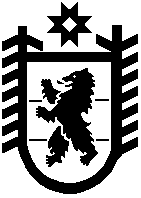 